Index InformationSupplementary Information 1. Specific Psychotic Experiences Questionnaire (SPEQ) subscalesSupplementary Information 2. Additional measures Supplementary Information 3. Genotyping of TEDS participants Supplementary Information 4. Calculation of genome-wide polygenic scores Supplementary Information 5. Growth mixture model post-hoc sensitivity tests FiguresSupplementary Figure 1. Linear growth mixture model with individually varying time-scoresSupplementary Figure 2. Decision-making flowchart for growth mixture modelsSupplementary Figure 3. Spaghetti plot of individual trajectories for observed paranoia scoresSupplementary Figure 4. Spaghetti plot of individual trajectories for observed hallucinations scoresSupplementary Figure 5. Spaghetti plot of individual trajectories for observed negative symptoms scoresDescriptive statisticsSupplementary Table 1. The Twins Early Development Study (TEDS) sampleSupplementary Table 2. Descriptive statistics for paranoia, hallucinations, negative symptoms, and ageSupplementary Table 3. Correlations for paranoia, hallucinations, and negative symptomsSupplementary Table 4. Paranoia data time-point characteristicsSupplementary Table 5. Hallucinations data time-point characteristicsSupplementary Table 6. Negative symptoms data time-point characteristicsParanoia Supplementary Table 7. Longitudinal measurement invariance analysis results for paranoia Supplementary Table 8. Latent growth curve model fit results for results for paranoia Supplementary Table 9. Parameter estimates from linear growth curve model of paranoia Supplementary Table 10. Growth mixture model fit results for paranoiaSupplementary Table 11. Sensitivity analysis: Growth mixture model fit results for 2-class constrained models of paranoiaSupplementary Table 12. Parameter estimates for each best fitting k-class model for paranoiaSupplementary Table 13. Most likely class classification values for each best fitting k-class model for paranoiaSupplementary Table 14. Multinomial logistic regression results for paranoia latent trajectory class regressed on GPSs for all GPS fSupplementary Table 15. Multinomial logistic regression results for paranoia latent trajectory class regressed on GPSs Supplementary Table 16. Multinomial logistic regression results for paranoia latent trajectory class regressed on family background variables Supplementary Table 17. Multinomial logistic regression results for paranoia latent trajectory class regressed on age 7 variables Hallucinations Supplementary Table 18. Longitudinal measurement invariance analysis results for hallucinationsSupplementary Table 19. Latent growth curve model fit results for results for hallucinationsSupplementary Table 20. Parameter estimates from linear growth curve model of hallucinationsSupplementary Table 21. Growth mixture model fit results for hallucinationsSupplementary Table 22. Parameter estimates for each best fitting k-class model for hallucinationsSupplementary Table 23. Most likely class classification values for each best fitting k-class model for hallucinationsSupplementary Table 24. Multinomial logistic regression results for hallucinations latent trajectory class regressed on GPSs for all GPS fSupplementary Table 25. Multinomial logistic regression results for hallucinations latent trajectory class regressed on GPSs Supplementary Table 26. Multinomial logistic regression results for hallucinations latent trajectory class regressed on family background variables Supplementary Table 27. Multinomial logistic regression results for hallucinations latent trajectory class regressed on age 7 variables Negative symptomsSupplementary Table 28. Longitudinal measurement invariance analysis results for negative symptoms Supplementary Table 29. Latent growth curve model fit results for results for negative symptomsSupplementary Table 30. Parameter estimates from linear growth curve model of negative symptomsSupplementary Table 31. Growth mixture model fit results for negative symptoms Supplementary Table 32. Parameter estimates for each best fitting k-class model for negative symptoms Supplementary Table 33. Most likely class classification values for each best fitting k-class model for negative symptomsSupplementary Table 34. Multinomial logistic regression results for negative symptoms latent trajectory class regressed on GPSs for all GPS fSupplementary Table 35. Multinomial logistic regression results for negative symptoms latent trajectory class regressed on GPSsSupplementary Table 36. Multinomial logistic regression results for negative symptoms latent trajectory class regressed on family background variables Supplementary Table 37. Multinomial logistic regression results for negative symptoms latent trajectory class regressed on age 7 variables ReferencesSupplementary Information 1. Specific Psychotic Experiences Questionnaire (SPEQ) subscalesSubscales and their development are described in full in the Specific Psychotic Experiences Questionnaire paper (Ronald et al., 2014). The subscales were based on existing measures (detailed below) and were adapted for use in adolescents by clinical experts. In the development of the SPEQ, the subscales showed good test-retest reliability (r = .65-.68) and internal consistency (α = .85-.93). Paranoia was measured by 15 items adapted from the Paranoia Checklist (Freeman et al., 2005). Individuals were asked how often they have thought, for example, “I can detect coded messages about me in the press/TV/internet”, and “People might be conspiring against me”. Ratings were on a 6-point scale (‘not at all’, ‘rarely’, ‘once a month’, ‘once a week’, ‘several times a week’, ‘daily’). Hallucinations were measured by nine items adapted from the Cardiff Anomalous Perceptions Scale (Bell et al., 2006). Individuals were asked to rate the frequency that they, for example, “Hear sounds or music that people near you don’t hear?”, and “See shapes, lights, or colours even though there is nothing really there?”. Ratings were on a 6-point scale (‘not at all’, ‘rarely’, ‘once a month’, ‘once a week’, ‘several times a week’, ‘daily’). Negative symptoms were measured by eight items adapted from the Scale for the Assessment of Negative Symptoms (Andreasen, 1982). Parents were asked to rate how strongly they agree or disagree with statements such as, “My child often fails to smile or laugh at things others would find funny”, and “My child seems emotionally ‘flat’, for example, rarely changes the emotions he/she shows”. Ratings were on a 4-point scale (‘not at all’, ‘somewhat true’, ‘mainly true’, ‘definitely true’). The following items were not included in the current analyses, in line with current conceptualisations of the negative symptoms construct (see Havers et al., 2022): “My child does not pay attention when being spoken to”, and “My child is often inattentive and appears distracted”. Supplementary Information 2. Additional measuresBackground measures: Socioeconomic status is a standardised composite of five variables derived from information reported by parents of the TEDS participants at first contact, including mother’s age at birth of first child, mother’s and father’s qualifications and employment. Family history of schizophrenia / bipolar disorder was reported by parents at age 16, indicating whether a parent or sibling has schizophrenia or bipolar disorder. 	Age 7 measures: Educational attainment is a standardised composite of teacher-reported National Curriculum (UK) levels for English and Maths. Life events is a total score of 11 specific life events reported by parents over the last three years. 	Age 22 measures: Educational attainment is a standardised composite derived from information reported by individuals regarding their current studies and qualifications, reflecting probable highest level of qualification after current study and degree classification for those who have already graduated. Life events is a total score of eleven specific life events since age 16 (Coddington, 1972).Items used in these measures are listed in the TEDS study questionnaire booklets, which can be downloaded from  https://www.teds.ac.uk/datadictionary/home.htm, where calculation of the scores is also described in detail. Supplementary Information 3. Genotyping of TEDS participants This information is reproduced from Havers et al., 2022 (Supplementary Information 2) under a creative commons licence, with some amendments.Genotyping of TEDS participants was carried out by other TEDS researchers (Selzam et al., 2018). Full details of the genotyping procedures can be found on the TEDS data dictionary website (https://www.teds.ac.uk/datadictionary/studies/dna.htm). There have been five phases of genotyping in the TEDS sample since 1998. Data from all phases has contributed towards the ‘genotypic sample’ in TEDS, for which genome-wide polygenic scores were calculated. DNA was collected from cheek swabs between 1998 and 2009 for phases 1-4, and from saliva samples between 2014-2015 for phase 5. Twin pairs (or individual twins) who had recently returned data were prioritised for DNA collection. Families were contacted by mail in phase 1. In phase 2, families were contacted by phone before by mail, following initial verbal consent. In the later phases, families were contacted by mail followed by phone for families who had not responded. Cheek swab samples were collected from individuals by their parents and saliva samples were collected by individuals themselves. Collection was carried out at home and samples were returned by post. The Affymetrix platform was used for the cheek swab samples from phases 1-4 (AffymetrixGeneChip 6.0 SNP arrays). The Illumina Human OEE platform was used for the saliva samples from phase 5 (using OmniExpressExome-8v1.2 arrays). The OEE platform was also used for some cheek swab samples from earlier phases (see https://www.teds.ac.uk/datadictionary/studies/dna.htm#oee). Detailed information regarding exclusions can be found on the TEDS data dictionary website (https://www.teds.ac.uk/datadictionary/studies/dna.htm); broad exclusions were made on the basis that parents self-reported their ethnic origin as ‘other’ than ‘white’, and where serious medical conditions and or perinatal complications had been self-reported. The genotypic sample in TEDS includes data from both the Affymetrix and OEE platforms, which were combined and subjected to quality control procedures (described in detail in S1 Methods, Supplementary Methods, Selzam et al., 2018). From an initial combined sample size of 11869, 1523 samples were removed owing to possible non-European ancestry, heterozygosity anomalies, genotype call rate <0.98, and genetic relatedness other than dyzygosity. The final genotypic sample is comprised of 10346 individual twins (3057 genotyped on Affymetrix, 7289 genotyped on OEE). Of the 10346 individuals, there is genotype data from 3320 dyzygotic twin pairs. There are 3706 twin pairs of any zygosity with only one twin genotyped (2666 monozygotic, 1017 dyzygotic and 23 unknown zygosity). There are 7026 twin pairs with either one or both twin genotyped. Seven million (7)363646 genotyped and imputed single nucleotide polymorphisms (SNPs) were retained for subsequent analyses.  Supplementary Information 4. Calculation of genome-wide polygenic scores  This information is reproduced from Havers et al., 2022 (Supplementary Information 3) under a creative commons licence, with some amendments. 	GPS were calculated by other TEDS researchers (Selzam et al., 2019). Genome-wide polygenic scores (GPS) were calculated for each of the 10346 individuals in the genotypic sample (see Supplementary Information 3). GPS for years of education (GPSEDU) were derived using data from the 2018 GWAS (genome-wide association study) with 23andMe samples removed, comprising N = 766345 (Lee et al., 2018). GPS for intelligence (GPSIQ) were derived using data from the 2018 GWAS meta-analysis, comprising N = 266453 (Savage et al., 2018). GPS for visited a psychiatrist for nerves, anxiety, tension, or depression (GPSPSYCH), were derived using data from the 2017 GWAS, comprising 64579 cases and 510625 controls (Neale Lab, 2017). GPS for visited a general practitioner for nerves, anxiety, tension, or depression (GPSGP), were derived using data from the 2017 GWAS, comprising 192838 cases and 380905 controls (Neale Lab, 2017). GPS for schizophrenia (GPSSCZ) were derived using data from the 2018 GWAS, comprising 40675 cases and 64643 controls (Pardiñas et al., 2018). GPS for obsessive compulsive disorder (GPSOCD) were derived using data from the 2017 GWAS meta-analysis, comprising 2688 cases and 7037 controls (IOCDF-GC and OCGAS, 2018). GPS for major depressive disorder (GPSMDD) were derived using data from the 2018 GWAS meta-analysis (with 23andMe samples removed, comprising 75607 cases and 231747 controls (Wray et al., 2018). GPS for bipolar disorder (GPSBIP) were derived using data from the 2011 GWAS, comprising 7481 cases and 9250 controls (Psychiatric GWAS Consortium Bipolar Disorder Working Group, 2011). GPS for autism spectrum disorder (GPSASD) were derived using data from the 2017 GWAS, comprising 18381 cases and 27969 controls (Grove et al., 2019). GPS for anorexia (GPSANOREX) were derived using data from the 2017 GWAS, comprising 3495 cases and 10982 controls (Duncan et al., 2017). GPS for attention deficit hyperactivity disorder (GPSADHD) were derived using data from the 2017 GWAS, comprising 20183 cases and 35191 controls (Demontis et al., 2019). GPS for anxiety (GPSANX) were derived using data from the 2020 GWAS, comprising 26104 cases and 58113 controls (Purves et al., 2020). The description (below) of the methods used for the GPS calculation is adapted directly from Selzam et al. (2019, Supplementary Methods), where the methods are fully described.GPS are the sum of single nucleotide polymorphisms (SNPs) (individual genetic variants) that are associated with an outcome that are carried by an individual, weighted by the effect sizes of the SNPs. SNP effect sizes are estimated in a genome-wide association study (GWAS) of an outcome of interest in an independent sample (in which the outcome is regressed on each of the SNPs). LDpred software (Vilhjálmsson et al., 2015) was used to calculate the GPS. LDpred implements Bayesian methods, adjusting for linkage disequilibrium (LD) amongst SNPs rather than removing SNPs that are in high LD (as is the case with the clumping and thresholding approach, see, e.g., Choi et al., 2020). LDpred estimates a posterior effect size for each SNP that is present in the GWAS summary statistics as well as in the (target) genotyped sample. The posterior effect size is estimated as the original summary statistic effect size estimate, adjusted by the relative influence of a SNP (taking into account its level of LD with surrounding SNPs in the target sample) and adjusting for a prior on the effect size of each SNP. A radius corresponding to a 2 megabase window on average around each SNP of interest was set to account for LD. The effect size prior is dependent on the SNP-heritability of the GWAS outcome of interest, and the proportion of SNPs (the fraction of causal markers) believed to influence the outcome. Using the effect size prior, the beta effect sizes are reweighted. Thus, the effects are spread among the SNPs across the genome in proportion to the amount of LD amongst them. The genotype dataset was reduced to SNPs that had imputation quality information scores of 1 to reduce computational demands, resulting in 515100 SNPs that could be analysed. Alleles associated with the outcome were counted for each individual (0, 1, or 2 for each SNP). The GPS for each individual was calculated as the sum of the alleles, each weighted by the posterior SNP effect size. The first 10 principal components (PCs) were calculated using data from the final genotyped sample, and GPSs were regressed on these PCs prior to analysis. These PCs reflect and capture population structure within the sample. Regressing the GPSs on the principal components adjusts for any confounding that would otherwise be present due to population structure. GPSs were also regressed on batch and chip type to further remove any potential confounding by these variables. Standardized residuals were used in the GPS analyses. GPS derived from three fractions (f) of causal markers (1, 0.3, 0.01) are available to TEDS researchers. Supplementary Information 5. Growth mixture model post-hoc sensitivity tests Two sets of post-hoc sensitivity tests were conducted. One, to test a more parsimonious parameterisation of the data – where the k-1-class model of the overall best fitting k-class model was unconstrained (i.e., Model 0), models 1A-2C for k-1 were also run. A homoscedastic model (Model 2C) was also run if the best fitting k-class model was unconstrained (and further constrained models had not already been run).Two, to test for the significance of the difference between the slopes – where the slopes of the latent classes in the overall best fitting model appeared visually parallel, two tests were run: i) an equivalent model with constrained slope factor means, and ii) Wald tests of the differences between the slopes. Better fit of the original model (compared to the model with the constrained slope factor means), and a significant Wald test statistic (W, which is chi-square distributed) would imply that the difference between the slope factor means is significant – suggesting that the latent classes differ in terms of the magnitude of their slopes. Supplementary Figure 1. Linear growth mixture model with individually varying time-scoresSupplementary Figure 2. Decision-making flowchart for growth mixture models, based on information from the Mplus forum (http://www.statmodel.com/discussion/messages/board-topics) and from Mplus product supportSupplementary Figure 3. Spaghetti plot of individual trajectories for observed paranoia scores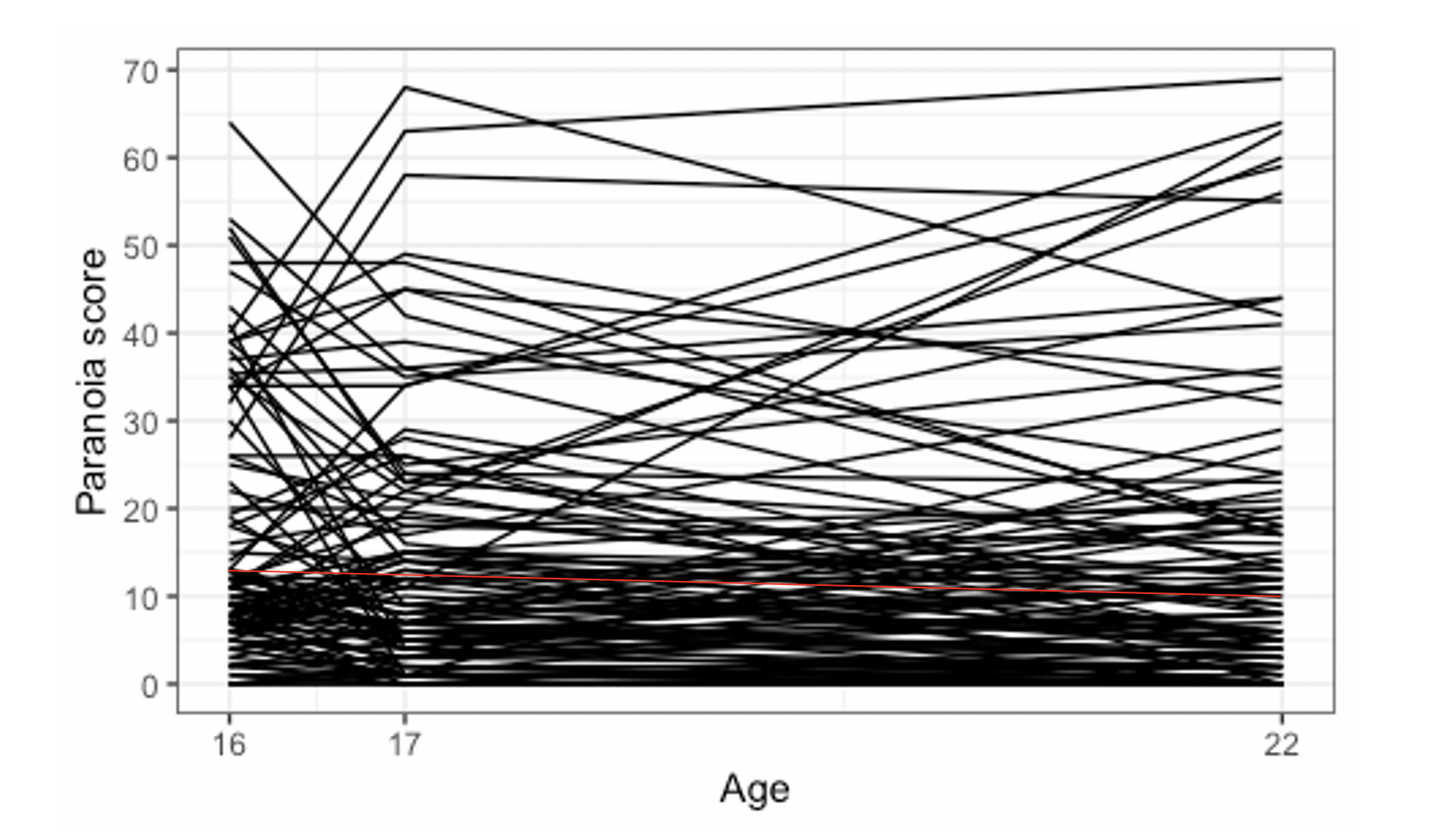 Note: Individual trajectories are shown for a random draw of 100 individuals with complete data (seed 20). Mean trajectory estimated using a linear growth model across the whole sample (N = 12,051), plotted in red. Parameter estimates for the mean trajectory reported in Supplementary Table 9. Supplementary Figure 4. Spaghetti plot of individual trajectories for observed hallucinations scores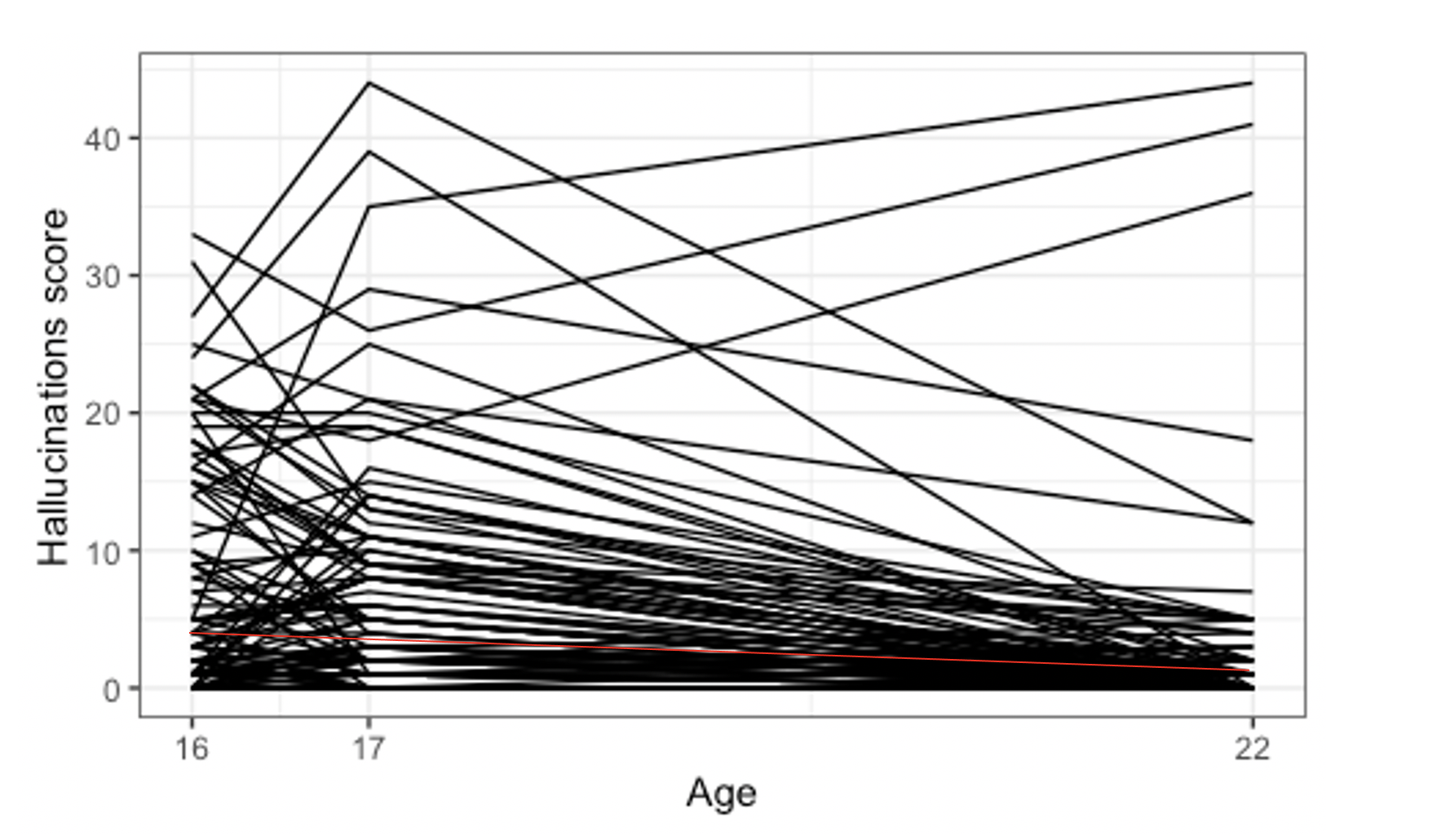 Note. Individual trajectories are shown for a random draw of 100 unrelated individuals with complete data (seed 20). Mean trajectory estimated using a linear growth model across the whole sample (N = 12,056), plotted in red. Parameter estimates for the mean trajectory reported in Supplementary Table 20. Supplementary Figure 5. Spaghetti plot of individual trajectories of negative symptoms scores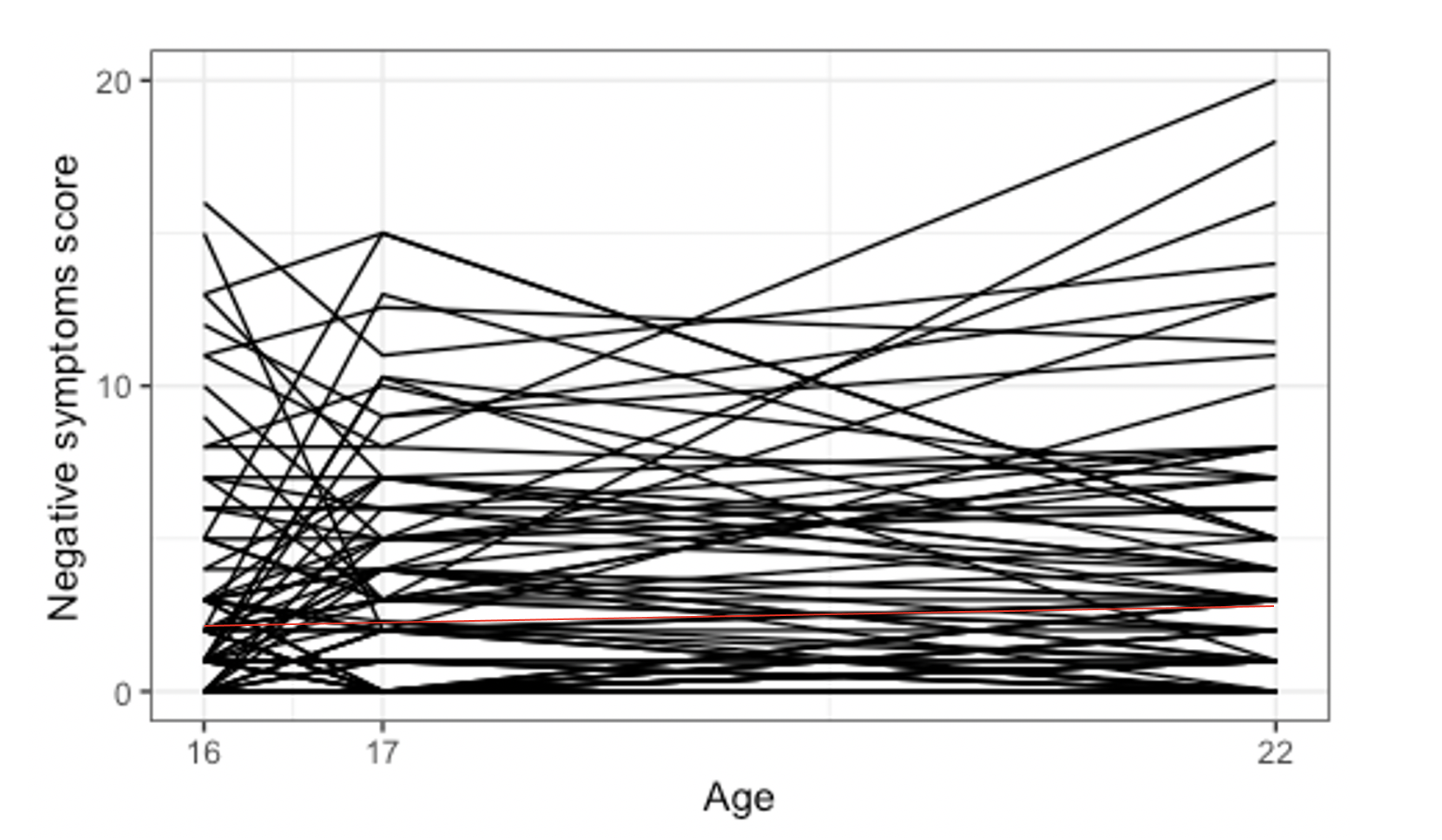 Note. Individual trajectories are shown for a random draw of 100 individuals with complete data (seed 20). Mean trajectory estimated using a linear growth model across the whole sample (N = 12,662), plotted in red. Parameter estimates for the mean trajectory reported in Supplementary Table 30. Supplementary Table 1. The Twins Early Development Study (TEDS) sampleThis table is reproduced from Havers et al., 2022 (Supplementary) under a creative commons licence, with some amendments. Note. a ‘22-year study’ is the called the 21-year study on the TEDS website. b Parent-rated data. c Twin self-rated data. 1 Exclusions were due to families withdrawing from the study, address problems, severe medical conditions, families being inactive, families with no recent data, and for ‘other reasons’, which are detailed in full on the TEDS data dictionary (https://www.teds.ac.uk/datadictionary/studies/returns/samples.htm). 2 The sample at 17 was a selected subset of 1773 of the families who had returned data at 16. Supplementary Table 2. Descriptive statistics for paranoia, hallucinations, negative symptoms, and ageNote. PENS = psychotic experiences and negative symptomsSupplementary Table 3. Correlations between paranoia, hallucinations, and negative symptomsNote. N = 989-5177 (one randomly selected twin per pair). Para = paranoia. Halls = hallucinations. NS = negative symptoms. Spearman’s rank correlation coefficient [95% confidence intervals]. Bold typeset indicates within-trait correlations. Supplementary Table 4. Paranoia data time-point characteristicsNote. N = number of individuals with paranoia total score data across data collection waves. SES = socioeconomic status. NA = not applicable. Supplementary Table 5. Hallucinations data time-point characteristicsNote. N = number of individuals with hallucinations total score data across data collection waves. SES = socioeconomic status. NA = not applicable. Supplementary Table 6. Negative symptoms data time-point characteristicsNote. N = number of individuals with negative symptoms total score data across data collection waves. SES = socioeconomic status. NA = not applicable.Supplementary Table 7. Longitudinal measurement invariance analysis results for paranoia Note. N = 6,032 (one randomly selected twin per pair). CFI = comparative fit index. RMSEA = root mean square error of approximation. SRMR = standardized root mean square residual. Δ denotes change value. a Correlated residual variance between item 2 and item 8. b Item 12 parameters free to vary. c Change values compared to metric invariance model. The measurement model was a 5-factor model (age 16: 2 (82) = 1,460.301, P< .001, CFI = 0.94, RMSEA = 0.08 [0.08, 0.09], SRMR = 0.04; age 17: 2 (82) = 806.819, P< .001, CFI = 0.91, RMSEA = 0.11 [0.10, 0.12], SRMR = 0.05; age 22: 2 (82) = 1,248.10, P< .001, CFI = 0.94, RMSEA = 0.09 [0.00, 0.09], SRMR = 0.04). Confirmatory factor analysis results available in full from corresponding author. Supplementary Table 8. Latent growth curve model fit results for paranoia Note. N = 12,051. Related and unrelated individuals included, using cluster-robust SE. LL = loglikelihood value. AIC = Akaike’s Information Criterion. BIC = Bayesian Information Criterion. 2 = chi-square value. CFI = comparative fit index. RMSEA = root mean square error of approximation. SRMR = standardized root mean square residual. a Residual variances were freely estimated at each time-point. b Quadratic slope variance-covariance parameters not estimated, and residual variances constrained to equality (to achieve identification and over-identification, respectively). c A proper solution could not be obtained for an over-identified latent basis model (with residual variances constrained to equality). Removal of the age 22 residual variance was required to obtain a proper solution of the over-identified model. Bold typeset indicates model that was selected for subsequent growth mixture modelling. Supplementary Table 9. Parameter estimates from linear growth curve model of paranoia Note: N = 12,051. Related and unrelated individuals included, using cluster-robust SE. Unstandardised estimates (unless otherwise indicated). Supplementary Table 10. Growth mixture model fit results for paranoiaNote. k = number of classes. Par. = number of estimated parameters (for final model if converged, for unadjusted model if not converged). LL = loglikelihood value. AIC = Akaike’s Information Criterion. BIC = Bayesian Information Criterion. 1 = No calculation for 1-class model. Bold typeset indicates lowest BIC value for each k-class model. Loglikelihood values replicated for best-fitting k-class models using the two random seed values with the highest loglikelihoods.Supplementary Table 11. Growth Mixture Model Fit Results for 2-Class Models of Paranoia (Sensitivity Analysis)Note. k = number of classes. Par. = number of estimated parameters (initial run). LL = loglikelihood value. AIC = Akaike’s Information Criterion. BIC = Bayesian Information Criterion. Supplementary Table 12. Parameter estimates for each best fitting k-class model for paranoiaNote. k = number of classes. W1-W3 = data collection waves 1-3. Variance of W1-W3 represents residual variance at data collection waves 1-3. Covariance represents covariance between intercept and slope. Model 0: Unconstrained model. a = parameter manually fixed to zero.Supplementary Table 13. Most likely class classification values for each best fitting k-class model for paranoiaNote. k = number of classes. Model 0: Unconstrained model. a = constrained slope factor variance in class#3. Values based on most likely latent class membership.Supplementary Table 14. Multinomial logistic regression results for paranoia latent trajectory class regressed on GPSs for all GPS fNote. N =7,090. Related and unrelated individuals included, using cluster-robust SE. The ‘low-decreasing’ class was used as the reference category. The ‘mid-decreasing’ class was used as the reference category for mid-dec vs high-persistent comparisons. GPS = genome-wide polygenic score (standardised). f = fraction of causal markers (at 1, 0.3, 0.01). b = unstandardized regression coefficient. Low-dec = low-decreasing class. Mid-dec = mid-decreasing class. High-persistent = high-persistent class. EA3 = years of education. IQ = intelligence. PSYCH = ever visited a psychiatrist for nerves, anxiety, tension, or depression. GP = ever visited a general practitioner for nerves, anxiety, tension, or depression. SCZ = schizophrenia. OCD = obsessive compulsive disorder. MDD = major depressive disorder. BIP = bipolar disorder. ASD = autism spectrum disorder. ANOREX = anorexia. ADHD = attention deficit hyperactivity disorder. Bold typeset indicates highest z statistic for the low-decreasing versus high-persistent comparison for each GPS. Supplementary Table 15. Multinomial logistic regression results for paranoia latent trajectory class regressed on GPSs for most predictive fNote. N =7,090. Related and unrelated individuals included, using cluster-robust SE. The ‘low-increasing’ class was used as the reference category. The ‘mid-decreasing’ class was used as the reference category for the mid-dec vs high-pers comparison. Results shown for the most predictive GPS f pertaining to the low-decreasing versus high-persistent comparison. GPS = genome-wide polygenic score (standardised). f = fraction of causal markers. b = unstandardized regression coefficient. Low-dec = low-decreasing class. Mid-dec = mid-decreasing class. High-pers = high-persistent class. IQ = intelligence. Psychiatrist = ever visited a psychiatrist for nerves, anxiety, tension, or depression. GP = ever visited a general practitioner for nerves, anxiety, tension, or depression. OCD = obsessive compulsive disorder. MDD = major depressive disorder. ASD = autism spectrum disorder. ADHD = attention deficit hyperactivity disorder. * = significant at q <.05 (FDR-adjusted p <.021 and p <.022 for single and multiple predictor regressions, respectively).Supplementary Table 16. Multinomial logistic regression results for paranoia latent trajectory class regressed on family background variables Note. Related and unrelated individuals included, using cluster-robust SE. The ‘low-increasing’ class was used as the reference category. The ‘mid-decreasing’ class was used as the reference category for the mid-dec vs high-pers comparison. Low-dec = low-decreasing class. Mid-dec = mid-decreasing class. High-pers = high-persistent class. b = unstandardized regression coefficient. SES = socioeconomic status. * = significant at q <.05 (FDR-adjusted p <.042 and p <.029 for single and multiple predictor regressions, respectively).Supplementary Table 17. Multinomial logistic regression results for paranoia latent trajectory class regressed on age 7 variables Note. Related and unrelated individuals included, using cluster-robust SE. The ‘low-increasing’ class was used as the reference category. The ‘mid-decreasing’ class was used as the reference category for the mid-dec vs high-pers comparison. Low-dec = low-decreasing class. Mid-dec = mid-decreasing class. High-pers = high-persistent class. b = unstandardized regression coefficient. SDQ = Strengths and Difficulties Questionnaire. * = significant at q <.05 (FDR-adjusted p <.033 and p <.028 for single and multiple predictor regressions, respectively). Supplementary Table 18. Longitudinal measurement analysis results for hallucinationsNote. N = 6,032 (one randomly selected twin per pair). CFI = comparative fit index. RMSEA = root mean square error of approximation. SRMR = standardized root mean square residual. Δ denotes change value. a Item 1 intercepts free to vary. b Change values compared to metric invariance model. The partial strict model resulted in non-positive definite latent variable matrix so the results are not reported. The measurement model was a 3-factor model (age 16: 2 (24) = 137.68, p <.001, CFI = 0.98, RMSEA = 0.05 [0.04, 0.06], SRMR = 0.02; age 17: 2 (24) = 65.70, p <.001, CFI = 0.99, RMSEA = 0.05 [0.04, 0.06], SRMR = 0.02; age 22: 2 (24) = 108.52, p <.001, CFI = 0.98, RMSEA = 0.06 [0.05, 0.08], SRMR = 0.02). Confirmatory factor analysis results available in full from corresponding author.Supplementary Table 19. Latent growth curve model fit results for results for hallucinationsNote. N = 12,056. Related and unrelated individuals included, using cluster-robust SE. LL = loglikelihood value. AIC = Akaike’s Information Criterion. BIC = Bayesian Information Criterion. 2 = chi-square value. CFI = comparative fit index. RMSEA = root mean square error of approximation. SRMR = standardized root mean square residual. a Residual variances were freely estimated at each time-point. b Quadratic slope variance-covariance parameters not estimated, and residual variances constrained to equality (to achieve identification and over-identification, respectively). Removal of the age 22 residual variance was required to obtain a proper solution for the over-identified model. c A proper solution could not be obtained for an over-identified latent basis model (with residual variances constrained to equality). Removal of the age 22 residual variance was required to obtain a proper solution of the over-identified model. Bold typeset indicates model that was selected for subsequent growth mixture modelling. Supplementary Table 20. Parameter estimates from linear growth curve model of hallucinationsNote. N = 12,056. Related and unrelated individuals included, using cluster-robust SE. Unstandardised estimates (unless otherwise indicated). Supplementary Table 21. Growth mixture model fit results for hallucinationsNote. k = number of classes. Par. = number of estimated parameters (for final model if converged, for unadjusted model if not converged). LL = loglikelihood value. AIC = Akaike’s Information Criterion. BIC = Bayesian Information Criterion.  1 = No calculation for 1-class model. Bold typeset indicates lowest BIC value for each k-class model. Loglikelihood values replicated for best-fitting k-class models using the two random seed values with the highest loglikelihoods.Supplementary Table 22. Parameter estimates for each best fitting k-class model for hallucinationsNote. k = number of classes. W1-W3 = data collection waves 1-3. Variance of W1-W3 represents residual variance at data collection waves 1-3. Model 0: Unconstrained model. Model 1A: Model with within-class residual variances constrained. Model 2A: Model with within-class and between-class residual variances constrained.Supplementary Table 23. Most likely class classification values for each best fitting k-class model for hallucinationsNote. k = number of classes. Model 0: Unconstrained model. Model 1A: Model with within-class residual variances constrained. Model 2A: Model with within-class and between-class residual variances constrained. Values based on most likely latent class membership.Supplementary Table 24. Multinomial logistic regression results for hallucinations latent trajectory class regressed on GPSs for all GPS fNote. N =7,093. Related and unrelated individuals included, using cluster-robust SE. The ‘low-decreasing’ class was used as the reference category. GPS = genome-wide polygenic score (standardised). f = fraction of causal markers (at 1, 0.3, 0.01). b = unstandardized regression coefficient. Low-decreasing = low-decreasing class. Mid-decreasing = mid-decreasing class. EA3 = years of education. IQ = intelligence. PSYCH = ever visited a psychiatrist for nerves, anxiety, tension, or depression. GP = ever visited a general practitioner for nerves, anxiety, tension, or depression. SCZ = schizophrenia. OCD = obsessive compulsive disorder. MDD = major depressive disorder. BIP = bipolar disorder. ASD = autism spectrum disorder. ANOREX = anorexia. ADHD = attention deficit hyperactivity disorder. Bold typeset indicates highest z statistic for each GPS. Supplementary Table 25. Multinomial logistic regression results for hallucinations latent trajectory class regressed on GPSs for most predictive fNote. N =7,093. Related and unrelated individuals included, using cluster-robust SE. The ‘low-decreasing’ class was used as the reference category. GPS = genome-wide polygenic score (standardised). f = fraction of causal markers. b = unstandardized regression coefficient. Low-dec = low-decreasing class. Mid-dec = mid-decreasing class. IQ = intelligence. Visited a psychiatrist = ever visited a psychiatrist for nerves, anxiety, tension, or depression. Visited a GP = ever visited a general practitioner for nerves, anxiety, tension, or depression. OCD = obsessive compulsive disorder. MDD = major depressive disorder. ASD = autism spectrum disorder. ADHD = attention deficit hyperactivity disorder. * = significant at q <.05 (FDR-adjusted p <.027 and p <.008 for single and multiple predictor regressions, respectively). Supplementary Table 26. Multinomial logistic regression results for hallucinations latent trajectory class regressed on family background variables Note. Related and unrelated individuals included, using cluster-robust SE. The ‘low-decreasing’ class was used as the reference category. b = unstandardized regression coefficient. SES = socioeconomic status. * = significant at q <.05 (FDR-adjusted p <.05 and p <.05 for single and multiple predictor regressions, respectively). Supplementary Table 27. Multinomial logistic regression results for hallucinations latent trajectory class regressed on age 7 variables Note. Related and unrelated individuals included, using cluster-robust SE. The ‘low-decreasing’ class was used as the reference category. b = unstandardized regression coefficient. SDQ = Strengths and Difficulties Questionnaire. * = significant at q <.05 (FDR-adjusted p <.05 and p <.017 for single and multiple predictor regressions, respectively). Supplementary Table 28. Longitudinal measurement invariance analysis results for negative symptoms Note. N = 6,330 (one randomly selected twin per pair). CFI = comparative fit index. RMSEA = root mean square error of approximation. SRMR = standardized root mean square residual. Δ denotes change value. a The change in CFI value from the scalar model to the strict model exceeded the acceptable limit (of 0.010). Consultation of the modification indices and subsequent free estimation of the item 2 parameters provided acceptable deterioration in model fit. b Change values compared to scalar invariance model. The measurement model was a 5-factor model (age 16: 2 (12) = 31.48, p < 0.001, CFI = 0.99, RMSEA = 0.03 [0.02, 0.04], SRMR = 0.01; age 17: 2 (12) = 8.40, p = 0.75, CFI = 1.00, RMSEA = 0.00 [0.00, 0.03], SRMR = 0.01; age 22: 2 (12) = 110.13, p <.001, CFI = 0.99, RMSEA = 0.06 [0.05, 0.07], SRMR = 0.02). Confirmatory factor analysis results available in full from corresponding author. Supplementary Table 29. Latent growth curve model fit results for results for negative symptomsNote. N = 12,662. Related and unrelated individuals included, using cluster-robust SE. AIC = Akaike’s Information Criterion. BIC = Bayesian Information Criterion. 2 = chi-square value. CFI = comparative fit index. RMSEA = root mean square error of approximation. SRMR = standardized root mean square residual. a Residual variances were freely estimated at each time-point. b Quadratic slope variance-covariance parameters not estimated, and residual variances constrained to equality (to achieve identification and over-identification, respectively). A proper solution could not be obtained for an over-identified latent basis model (with residual variances constrained to equality), so no results are reported. Bold typeset indicates model that was selected for subsequent growth mixture modelling. Supplementary Table 30. Parameter estimates from linear growth curve model of negative symptomsNote. N = 12,662. Related and unrelated individuals included, using cluster-robust SE. Unstandardised estimates (unless otherwise indicated). Supplementary Table 31. Growth mixture model fit results for negative symptoms Note. k = number of classes. Par. = number of estimated parameters (for final model if converged, for unadjusted model if not converged). LL = loglikelihood value. AIC = Akaike’s Information Criterion. BIC = Bayesian Information Criterion. 1 = No calculation for 1-class model. Bold typeset indicates lowest BIC value for each k-class model. Loglikelihood values replicated for best-fitting k-class models using the two random seed values with the highest loglikelihoods.Supplementary Table 32. Parameter estimates for each best fitting k-class model for negative symptoms Note. k = number of classes. W1-W3 = data collection waves 1-3. Variance of W1-W3 represents residual variance at data collection waves 1-3. Model 0: Unconstrained model. Model 2A: Model with within-class and between-class residual variances constrained.Supplementary Table 33. Most likely class classification values for each best fitting k-class model for negative symptomsNote. k = number of classes. Model 0: Unconstrained model. Model 2A: Model with within-class and between-class residual variances constrained. Values based on most likely latent class membershipSupplementary Table 34. Multinomial logistic regression results for negative symptoms latent trajectory class regressed on GPSs for all GPS fNote. N =7,439. Related and unrelated individuals included, using cluster-robust SE. The ‘low-increasing’ class was used as the reference category. GPS = genome-wide polygenic score (standardised). f = fraction of causal markers (at 1, 0.3, 0.01). b = unstandardized regression coefficient. Low-increasing = low-increasing class. Mid-increasing = mid-increasing class. EA3 = years of education. IQ = intelligence. PSYCH = ever visited a psychiatrist for nerves, anxiety, tension, or depression. GP = ever visited a general practitioner for nerves, anxiety, tension, or depression. SCZ = schizophrenia. OCD = obsessive compulsive disorder. MDD = major depressive disorder. BIP = bipolar disorder. ASD = autism spectrum disorder. ANOREX = anorexia. ADHD = attention deficit hyperactivity disorder. Bold typeset represents the highest z score for each GPS.Supplementary Table 35. Multinomial logistic regression results for negative symptoms latent trajectory class regressed on GPSs for most predictive fNote. N =7,439. Related and unrelated individuals included, using cluster-robust SE. The ‘low-increasing’ class was used as the reference category. GPS = genome-wide polygenic score (standardised). f = fraction of causal markers. b = unstandardized regression coefficient. Low-inc = low-increasing class. Mid-inc = mid-increasing class. IQ = intelligence. Visited a psychiatrist = ever visited a psychiatrist for nerves, anxiety, tension, or depression. Visited a GP = ever visited a general practitioner for nerves, anxiety, tension, or depression. OCD = obsessive compulsive disorder. MDD = major depressive disorder. ASD = autism spectrum disorder. ADHD = attention deficit hyperactivity disorder. * = significant at q <.05 (FDR-adjusted p <.027 and p <.008 for single and multiple predictor regressions, respectively). Supplementary Table 36. Multinomial logistic regression results for negative symptoms latent trajectory class regressed on family background variables Note. Related and unrelated individuals included, using cluster-robust SE. The ‘low-increasing’ class was used as the reference category. b = unstandardized regression coefficient. Low-inc = low-increasing class. Mid-inc = mid-increasing class. SES = socioeconomic status. * = significant at q <.05 (FDR-adjusted p <.025 and p <.05 for single and multiple predictor regressions, respectively).Supplementary Table 37. Multinomial logistic regression results for negative symptoms latent trajectory class regressed on age 7 variables Note. Related and unrelated individuals included, using cluster-robust SE. The ‘low-increasing’ class was used as the reference category. b = unstandardized regression coefficient. Low-inc = low-increasing class. Mid-inc = mid-increasing class. SDQ = Strengths and Difficulties Questionnaire). * = significant at q <.05 (FDR-adjusted p <.05 and p <.017 for single and multiple predictor regressions, respectively).References Andreasen, N. C. (1982). Negative Symptoms in Schizophrenia: Definition and Reliability. Archives of General Psychiatry, 39(7), 784–788. https://doi.org/10.1001/archpsyc.1982.04290070020005Angold, A., Costello, E. J., Messer, S. C., & Pickles, A. (1995). Development of a short questionnaire for use in epidemiological studies of depression in children and adolescents. International Journal of Methods in Psychiatric Research, 5(4), 237–249.Bell, V., Halligan, P. W., & Ellis, H. D. (2006). The Cardiff Anomalous Perceptions Scale (CAPS): A New Validated Measure of Anomalous Perceptual Experience. Schizophrenia Bulletin, 32(2), 366–377. https://doi.org/10.1093/schbul/sbj014Chen, F. F. (2007). Sensitivity of Goodness of Fit Indexes to Lack of Measurement Invariance. Structural Equation Modeling: A Multidisciplinary Journal, 14(3), 464–504. https://doi.org/10.1080/10705510701301834Choi, S. W., Mak, T. S.-H., & O’Reilly, P. F. (2020). Tutorial: A guide to performing polygenic risk score analyses. Nature Protocols, 15(9), 2759–2772. https://doi.org/10.1038/s41596-020-0353-1Coddington, R. D. (1972). The significance of life events as etiologic factors in the diseases of children: II. A study of a normal population. Journal of Psychosomatic Research, 16(3), 205–213. https://doi.org/10.1016/0022-3999(72)90045-1Demontis, D., Walters, R. K., Martin, J., Mattheisen, M., Als, T. D., Agerbo, E., Baldursson, G., Belliveau, R., Bybjerg-Grauholm, J., Bækvad-Hansen, M., Cerrato, F., Chambert, K., Churchhouse, C., Dumont, A., Eriksson, N., Gandal, M., Goldstein, J. I., Grasby, K. L., Grove, J., … Neale, B. M. (2019). Discovery of the first genome-wide significant risk loci for attention deficit/hyperactivity disorder. Nature Genetics, 51(1), 63–75. https://doi.org/10.1038/s41588-018-0269-7Duncan, L., Yilmaz, Z., Gaspar, H., Walters, R., Goldstein, J., Anttila, V., Bulik-Sullivan, B., Ripke, S., Thornton, L., Hinney, A., Daly, M., Sullivan, P. F., Zeggini, E., Breen, G., Bulik, C. M., Duncan, L., Yilmaz, Z., Gaspar, H., Walters, R., … Bulik, C. M. (2017). Significant Locus and Metabolic Genetic Correlations Revealed in Genome-Wide Association Study of Anorexia Nervosa. American Journal of Psychiatry, 174(9), 850–858. https://doi.org/10.1176/appi.ajp.2017.16121402Flora, D. B., & Flake, J. K. (2017). The purpose and practice of exploratory and confirmatory factor analysis in psychological research: Decisions for scale development and validation. Canadian Journal of Behavioural Science / Revue Canadienne Des Sciences Du Comportement, 49(2), 78–88. https://doi.org/10.1037/cbs0000069Freeman, D., Garety, P. A., Bebbington, P. E., Smith, B., Rollinson, R., Fowler, D., Kuipers, E., Ray, K., & Dunn, G. (2005). Psychological investigation of the structure of paranoia in a non-clinical population. The British Journal of Psychiatry, 186(5), 427–435. https://doi.org/10.1192/bjp.186.5.427Goodman, R. (1997). The Strengths and Difficulties Questionnaire: A Research Note. Journal of Child Psychology and Psychiatry, 38(5), 581–586. https://doi.org/10.1111/j.1469-7610.1997.tb01545.xGrimm, K. J., Ram, N., & Hamagami, F. (2011). Nonlinear Growth Curves in Developmental Research. Child Development, 82(5), 1357–1371. https://doi.org/10.1111/j.1467-8624.2011.01630.xGrove, J., Ripke, S., Als, T. D., Mattheisen, M., Walters, R. K., Won, H., Pallesen, J., Agerbo, E., Andreassen, O. A., Anney, R., Awashti, S., Belliveau, R., Bettella, F., Buxbaum, J. D., Bybjerg-Grauholm, J., Bækvad-Hansen, M., Cerrato, F., Chambert, K., Christensen, J. H., … Børglum, A. D. (2019). Identification of common genetic risk variants for autism spectrum disorder. Nature Genetics, 51(3), 431–444. https://doi.org/10.1038/s41588-019-0344-8Havers, L., Cardno, A., Freeman, D., & Ronald, A. (2022). The latent structure of negative symptoms in the general population in adolescence and emerging adulthood. Schizophrenia Bulletin Open, sgac009. https://doi.org/10.1093/schizbullopen/sgac009IOCDF-GC and OCGAS. (2018). Revealing the complex genetic architecture of obsessive-compulsive disorder using meta-analysis. Molecular Psychiatry, 23(5), 1181–1188. https://doi.org/10.1038/mp.2017.154Lee, J. J., Wedow, R., Okbay, A., Kong, E., Maghzian, O., Zacher, M., Nguyen-Viet, T. A., Bowers, P., Sidorenko, J., Karlsson Linnér, R., Fontana, M. A., Kundu, T., Lee, C., Li, H., Li, R., Royer, R., Timshel, P. N., Walters, R. K., Willoughby, E. A., … Cesarini, D. (2018). Gene discovery and polygenic prediction from a genome-wide association study of educational attainment in 1.1 million individuals. Nature Genetics, 50(8), 1112–1121. https://doi.org/10.1038/s41588-018-0147-3Mackinnon, S., Curtis, R., & O’Connor, R. (2022). A Tutorial in Longitudinal Measurement Invariance and Cross-lagged Panel Models Using Lavaan. Meta-Psychology, 6. https://doi.org/10.15626/MP.2020.2595Neale Lab. (2017). Rapid GWAS of thousands of phenotypes for 337,000 samples in the UK Biobank. Neale Lab. http://www.nealelab.is/blog/2017/7/19/rapid-gwas-of-thousands-of-phenotypes-for-337000-samples-in-the-uk-biobankOsborne, J., & Fitzpatrick, D. (2019). Replication Analysis in Exploratory Factor Analysis: What it is and why it makes your analysis better. Practical Assessment, Research, and Evaluation, 17(1). https://doi.org/10.7275/h0bd-4d11Pardiñas, A. F., Holmans, P., Pocklington, A. J., Escott-Price, V., Ripke, S., Carrera, N., Legge, S. E., Bishop, S., Cameron, D., Hamshere, M. L., Han, J., Hubbard, L., Lynham, A., Mantripragada, K., Rees, E., MacCabe, J. H., McCarroll, S. A., Baune, B. T., Breen, G., … Walters, J. T. R. (2018). Common schizophrenia alleles are enriched in mutation-intolerant genes and in regions under strong background selection. Nature Genetics, 50(3), 381–389. https://doi.org/10.1038/s41588-018-0059-2Psychiatric GWAS Consortium Bipolar Disorder Working Group. (2011). Large-scale genome-wide association analysis of bipolar disorder identifies a new susceptibility locus near ODZ4. Nature Genetics, 43(10), 977–983. https://doi.org/10.1038/ng.943Purves, K. L., Coleman, J. R. I., Meier, S. M., Rayner, C., Davis, K. A. S., Cheesman, R., Bækvad-Hansen, M., Børglum, A. D., Wan Cho, S., Jürgen Deckert, J., Gaspar, H. A., Bybjerg-Grauholm, J., Hettema, J. M., Hotopf, M., Hougaard, D., Hübel, C., Kan, C., McIntosh, A. M., Mors, O., … Eley, T. C. (2020). A major role for common genetic variation in anxiety disorders. Molecular Psychiatry, 25(12), 3292–3303. https://doi.org/10.1038/s41380-019-0559-1Putnick, D. L., & Bornstein, M. H. (2016). Measurement Invariance Conventions and Reporting: The State of the Art and Future Directions for Psychological Research. Developmental Review : DR, 41, 71–90. https://doi.org/10.1016/j.dr.2016.06.004Ronald, A., Sieradzka, D., Cardno, A. G., Haworth, C. M. A., McGuire, P., & Freeman, D. (2014). Characterization of Psychotic Experiences in Adolescence Using the Specific Psychotic Experiences Questionnaire: Findings From a Study of 5000 16-Year-Old Twins. Schizophrenia Bulletin, 40(4), 868–877. https://doi.org/10.1093/schbul/sbt106Savage, J. E., Jansen, P. R., Stringer, S., Watanabe, K., Bryois, J., de Leeuw, C. A., Nagel, M., Awasthi, S., Barr, P. B., Coleman, J. R. I., Grasby, K. L., Hammerschlag, A. R., Kaminski, J. A., Karlsson, R., Krapohl, E., Lam, M., Nygaard, M., Reynolds, C. A., Trampush, J. W., … Posthuma, D. (2018). Genome-wide association meta-analysis in 269,867 individuals identifies new genetic and functional links to intelligence. Nature Genetics, 50(7), 912–919. https://doi.org/10.1038/s41588-018-0152-6Selzam, S., McAdams, T. A., Coleman, J. R. I., Carnell, S., O’Reilly, P. F., Plomin, R., & Llewellyn, C. H. (2018). Evidence for gene-environment correlation in child feeding: Links between common genetic variation for BMI in children and parental feeding practices. PLoS Genetics, 14(11). https://doi.org/10.1371/journal.pgen.1007757Selzam, S., Ritchie, S. J., Pingault, J.-B., Reynolds, C. A., O’Reilly, P. F., & Plomin, R. (2019). Comparing Within- and Between-Family Polygenic Score Prediction. American Journal of Human Genetics, 105(2), 351–363. https://doi.org/10.1016/j.ajhg.2019.06.006Steinmetz, H. (2013). Analyzing Observed Composite Differences Across Groups. Methodology, 9(1), 1–12. https://doi.org/10.1027/1614-2241/a000049van de Schoot, R., Lugtig, P., & Hox, J. (2012). A checklist for testing measurement invariance. European Journal of Developmental Psychology, 9(4), 486–492. https://doi.org/10.1080/17405629.2012.686740Vilhjálmsson, B. J., Yang, J., Finucane, H. K., Gusev, A., Lindström, S., Ripke, S., Genovese, G., Loh, P.-R., Bhatia, G., Do, R., Hayeck, T., Won, H.-H., Ripke, S., Neale, B. M., Corvin, A., Walters, J. T. R., Farh, K.-H., Holmans, P. A., Lee, P., … Price, A. L. (2015). Modeling Linkage Disequilibrium Increases Accuracy of Polygenic Risk Scores. The American Journal of Human Genetics, 97(4), 576–592. https://doi.org/10.1016/j.ajhg.2015.09.001Widaman, K. F., & Reise, S. P. (1997). Exploring the measurement invariance of psychological instruments: Applications in the substance use domain. In The science of prevention: Methodological advances from alcohol and substance abuse research (pp. 281–324). American Psychological Association. https://doi.org/10.1037/10222-009Wray, N. R., Ripke, S., Mattheisen, M., Trzaskowski, M., Byrne, E. M., Abdellaoui, A., Adams, M. J., Agerbo, E., Air, T. M., Andlauer, T. M. F., Bacanu, S.-A., Bækvad-Hansen, M., Beekman, A. F. T., Bigdeli, T. B., Binder, E. B., Blackwood, D. R. H., Bryois, J., Buttenschøn, H. N., Bybjerg-Grauholm, J., … Sullivan, P. F. (2018). Genome-wide association analyses identify 44 risk variants and refine the genetic architecture of major depression. Nature Genetics, 50(5), 668–681. https://doi.org/10.1038/s41588-018-0090-3Zammit, S., Owen, M. J., Evans, J., Heron, J., & Lewis, G. (2011). Cannabis, COMT and psychotic experiences. The British Journal of Psychiatry, 199(5), 380–385. https://doi.org/10.1192/bjp.bp.111.091421N families contactedN families returned data% return rateN (approximate) not contacted from ONS sample owing to exclusions 1N families that responded to initial ONS invitation, N = 16810 (‘ONS sample’)1st contact study163021348882.74%500 16-year study 10874512347.11%590017-year study 1773147583.19%See 2 below22-year study a,b10451535251.21%625022-year study a,c8611518460.20%8210ParanoiaParanoiaParanoiaHallucinations Hallucinations Hallucinations Negative symptoms Negative symptoms Negative symptoms Age 16 Age 17Age 22Age 22Age 16 Age 17Age 22Age 16 Age 17Age 22N for PENS data9,8982,9378,3408,3409,9072,9408,3389,9442,93910,355Mean PENS (SD)12.12 (10.63)14.44 (13.64)10.09 (11.51)10.09 (11.51)4.72 (6.11)6.74 (7.57)1.72 (4.13)2.19 (3.19)2.91 (3.94)2.64 (3.60)PENS range0-720-750-740-740-450-450-440-240-240-24Skewness1.601.461.871.872.121.534.462.412.092.25N >3 SD121 (1.22%)34 (1.16%)143 (1.71%)143 (1.71%)157 (1.58%)30 (1.02%)153 (1.83%)191 (1.92%)61 (2.08%)206 (1.99%)Coefficient α0.930.950.940.940.880.900.870.830.870.84N for age data9,9222,9638,5088,5089,9282,9638,5079,9792,96610,418Mean age (SD)16.32 (0.69)17.06 (0.88)22.85 (0.88)22.85 (0.88)16.32 (0.68)17.06 (0.88)22.86 (0.88)16.32 (0.68)17.06 (0.88)22.30 (0.93)Age range (years)14.91-21.3415.55-19.0021.16-25.1921.16-25.1914.91-21.3415.55-19.0021.16-25.1914.91-19.4515.55-19.0020.56-25.59Skewness-0.270.010.020.02-0.270.010.02-0.30-0.010.13Para age 16Para age 17Para age 22Halls age 16Halls age 17Halls age 22NS age 16NS age 17Para age 170.68 [0.65, 0.71] Para age 220.42 [0.39, 0.45]0.55 [0.50, 0.59]Halls age 160.47 [0.45, 0.49]0.49 [0.45, 0.53]0.26 [0.23, 0.29]Halls age 17 0.40 [0.35 0.44]0.55 [0.52, 0.59]0.29 [0.23, 0.34]0.66 [0.63, 0.68]Halls age 22 0.20 [0.16, 0.23]0.33 [0.28, 0.39]0.36 [0.33, 0.38]0.33 [0.26, 0.36]0.42 [0.37, 0.47] NS age 16 0.13 [0.10, 0.15]0.16 [0.10, 0.20]0.11 [0.07, 0.14]0.11 [0.08, 0.14]0.13 [0.08, 0.18]0.11 [0.08, 0.15]NS age 170.19 [0.14, 0.24]0.19 [0.13, 0.23]0.16 [0.10, 0.22]0.15 [0.10, 0.20]0.15 [0.10, 0.20]0.08 [0.02, 0.14]0.69 [0.66, 0.72]NS age 220.07 [0.04, 0.10]0.11 [0.05, 0.16]0.12 [0.09, 0.16]0.08 [0.05, 0.11]0.11 [0.06, 0.17]0.12 [0.09, 0.15]0.51 [0.48, 0.53]0.57 [0.53, 0.61]One time-pointOne time-pointOne time-pointTwo time-pointsTwo time-pointsThree time-pointsTotal Age 16 onlyAge 17 onlyAge 22 onlyAge 16 and 17 onlyAge 16 and 22 onlyAge 16, 17 and 22Total N2745 (22.78%)0 (0%)2150 (17.85%)966 (8.02%)4219 (35.02%)1968 (16.33%)12051SES (SD)-0.10 (0.98)NA0.09 (1.01)0.07 (0.99)0.33 (0.98)0.25 (0.98)NAFemale41.09%0%62.98%44.82%63.43%64.02%NAGenotyped1464 (20.65%)0 (0%)1107 (15.62%)541 (7.64%)2702 (38.12%)1275 (17.99%)7089 (58.82%)One time-pointOne time-pointOne time-pointTwo time-pointsTwo time-pointsThree time-pointsTotal Age 16 onlyAge 17 onlyAge 22 onlyAge 16 and 17 onlyAge 16 and 22 onlyAge 16, 17 and 22Total N2750 (22.81%)1 (0.1%)2148 (17.82%)967 (8.02%)4218 (34.99%)1972 (16.36%)12056SES (SD)-0.10 (0.98)-1.23 (NA)0.09 (1.01)0.07 (0.99)0.33 (0.98)0.25 (0.98)NAFemale41.05%0%63.04%44.88%63.39%64.05%NAGenotyped1467 (20.68%)0 (0%)1106 (15.59%)543 (7.66%)2701 (38.08%)1276 (17.99%)7093 (58.83%)One time-pointOne time-pointOne time-pointTwo time-pointsTwo time-pointsThree time-pointsTotal Age 16 onlyAge 17 onlyAge 22 onlyAge 16 and 17 onlyAge 16 and 22 onlyAge 16, 17 and 22Total N1762 (13.92%)1 (0.1%)2717 (21.46%)544 (4.30%)5244 (41.42%)2394 (18.91%)12662SES (SD)-0.18 (0.95)-0.06 (NA)0.18 (1.02)-0.22 (0.98)0.38 (0.96)0.29 (0.96)NAFemale47.62%0%50.42%54.60%56.50%58.60%NAGenotyped880 (11.82%)1 (0.1%)1437 (19.49%)286 (3.62%)3310 (44.73%)1529 (20.74%)7443 (58.78%)ParametersFit indicesFit indicesFit indicesComparison of fit indices between nested modelsComparison of fit indices between nested modelsComparison of fit indices between nested modelsParametersCFIRMSEA [90% CI]SRMRΔ CFIΔ RMSEA Δ SRMRConfigural invariance model (no constraints)a2760.9400.028 [0.027, 0.029]0.035---Metric invariance model (factor loadings constrained)a2560.9360.028 [0.028, 0.029]0.0410.0040.000-0.006Scalar invariance model (factor loadings and intercepts constrained)a2370.9220.031 [0.030, 0.032]0.0440.014-0.003-0.003Partial scalar invariance model (factor loadings and intercepts constrained) a, b2410.9260.030 [0.029, 0.031]0.0420.010 c-0.002 c-0.001cPartial strict invariance model (factor loadings, intercepts and residual variances constrained) a, b2180.9130.032 [0.032, 0.033]0.0530.013-0.002-0.009Par.LLAICBIC2 value (df)CFIRMSEA [90% CI]SRMRIntercept-only modelLinear growth model aQuadratic growth model bLatent basis growth model c5877-80247.673-79983.474-80092.438-79982.140160505.345159982.947160198.877159980.279160542.330160042.123160250.655160039.454352.740 (4), p <.00117.657 (1), p <.001134.876 (2), p <.00110.527 (1), p = .0010.8230.9960.9250.9970.105 [0.096, 0.115]0.033 [0.020, 0.047]0.097 [0.084, 0.112]0.031 [0.021, 0.051]0.0880.0180.0850.021MeanMeanMeanMeanMeanVarianceEstimateSESEzzppEstimateSEzzpInterceptSlope16 years17 years22 years12.24-0.37---0.120.02---0.120.02---101.14-15.14---101.14-15.14---<.001<.001---<.001<.001---83.993.0129.50 79.668.063.220.572.744.7318.6326.075.2710.7616.850.4326.075.2710.7616.850.43<.001<.001<.001<.0010.67EstimateEstimateSESEzzppStandardisedestimateStandardisedestimateFactor covariance-5.68-5.680.540.54-10.60-10.60<.001<.001-0.36-0.36kModelPar.ConstraintsLLBICAICEntropy 111223344444444Model LCGAModel 0Model LCGAModel 0Model LCGAModel 0Model LCGAModel 0Model 1AModel 1BModel 1CModel 2AModel 2BModel 2C58111717242335272729242120No growth factor variances NoneNo growth factor variances NoneNo growth factor variances NoneNo growth factor variancesNoneWithin-class residual variances Between-class residual variances Between-class growth factor variances Within-class and between-class residual variances Within-class residual variances and between-class growth factor variances Between-class residual variances and between-class growth factor variances -81519.705-79987.442-76234.770-75775.359-74487.990-74316.664--------163086.393160050.058152572.904151710.463149135.725148858.850--------163049.410159990.885152491.540151584.718149009.981148681.328----------0.6340.5960.6690.656--------kModelPar.ConstraintsLLBICAICEntropy2222221A1B1C2A2B2C131415121112Within-class residual variances Between-class residual variances Between-class growth factor variances Within-class and between-class residual variances Within-class residual variances and between-class growth factor variances Between-class residual variances and between-class growth factor variances -75820.928-76433.696-75859.851-76969.025-75886.302-77924.647151764.013152998.946151860.654154050.811151875.967155962.054151667.855152895.392151749.703153962.050151794.603155873.2930.6000.5800.6170.6320.6170.496kModelParameter Class 1Mean (SE)PVariance (SE)PClass 2Mean (SE)PVariance (SE)PClass 3Mean (SE)PVariance (SE)P1Model 0InterceptLinear slope W1W2W3Covariance 12.362 (0.125)-0.335 (0.022)----<.001<.001----80.615 (3.077)0.373 (0.275)36.480 (2.648)75.924 (4.924)89.665 (11.341)-3.998 (0.463)<.001.175<.001<.001<.001<.001------------------------------------------------2Model 0InterceptLinear slope W1W2W3Covariance 20.458 (0.400)-0.142 (0.052)----<.001.006----87.372 (6.170)1.472 (0.173)78.336 (6.203)146.201 (9.415)169.488 (7.580)-10.362 (0.975)<.001<.001<.001<.001<.001<.0017.654 (0.161)-0.458 (0.023)----<.001<.001----17.929 (1.167)0.215 (0.046)12.397 (0.991)14.340 (1.153)13.739 (1.706)-1.708 (0.162)<.001<.001<.001<.001<.001<.001------------------------3Model 0InterceptLinear slope W1W2W3Covariance 10.075 (0.284)-0.474 (0.025)----<.001<.001----15.564 (1.530)0.331 (0.061)19.526 (1.539)25.816 (2.168)23.833 (2.729)-2.261 (0.259)<.001<.001<.001<.001<.001<.00122.639 (0.423) -0.073 (0.064)----<.001.257----87.410 (7.500)1.877 (0.214)91.913 (7.573)163.038 (10.676)190.028 (7.797)-12.193 (1.181) <.001<.001<.001<.001<.001<.0012.786 (0.295)-0.335 (0.027)----<.001<.001----0.119 (0.079)0a5.797 (0.723)4.320 (0.616)0.406 (0.141)0a.130-<.001<.001.004-kModel Classification probabilitiesClassification probabilitiesClassification probabilitiesClassification probabilitiesFinal class counts and proportionsModel Class 1Class 2Class 31Model 0Class 11.000--12049 (100%)2Model 0Class 1Class 20.7740.046 0.2260.954--3766 (31.26%)8283 (68.74%)3 aModel 0Class 1Class 2Class 30.8810.2310.1170.0390.7490.0000.0810.0200.8836798 (56.40%)2762 (22.92%)2489 (20.66%)BetaBetaOdds RatioOdds RatioOdds Ratiob (SE)Z (P value)OR (SE)95% CI lower bound95% CI upper boundEA3_1Low-dec vs mid-dec0.244 (0.045)5.389 (<.001)1.277 (0.058)1.1681.396Low-dec vs high-persistent0.223 (0.046)4.816 (<.001)1.250 (0.058)1.1421.369Mid-dec vs high-persistent-0.021 (0.038)-0.550 (.583)0.979 (0.037)0.9091.055EA3_0.3Low-dec vs mid-dec0.234 (0.046)5.094 (<.001)1.264 (0.058)1.1551.383Low-dec vs high-persistent0.203 (0.046)4.376 (<.001)1.225 (0.057)1.1181.341Mid-dec vs high-persistent-0.031 (0.038)-0.831 (.406)0.969 (0.037)0.9001.043EA3_0.01Low-dec vs mid-dec0.060 (0.047)1.280 (.201)1.062 (0.050)0.969 1.164Low-dec vs high-persistent0.009 (0.048)0.181(.856)1.009 (0.048)0.9191.108Mid-dec vs high-persistent-0.051 (0.037)-1.370 (.171)0.950 (0.036)0.8831.022IQ_1Low-dec vs mid-dec0.200 (0.044)4.525 (<.001)1.221(0.054)1.1201.331Low-dec vs high-persistent0.258 (0.047)5.515 (<.001)1.295 (0.061)1.1811.419Mid-dec vs high-persistent0.059 (0.039)1.491 (.136)1.060 (0.042)0.9821.146IQ_0.3Low-dec vs mid-dec0.152 (0.044)3.433 (.001)1.165 (0.052)1.068 1.271Low-dec vs high-persistent0.218 (0.047)4.658 (<.001)1.244 (0.058)1.1351.363Mid-dec vs high-persistent0.066 (0.039)1.669 (.095)1.068 (0.042)0.9891.153IQ_0.01Low-dec vs mid-dec0.060 (0.044)1.367 (.172)1.062 (0.047)0.9741.158Low-dec vs high-persistent0.093 (0.046)2.014 (.044)1.098 (0.051)1.0021.202Mid-dec vs high-persistent0.033 (0.038)0.861 (.389)1.034 (0.040)0.9591.114PSYCH_1Low-dec vs mid-dec0.009 (0.046)0.205 (.837)1.009 (0.046)0.9231.104Low-dec vs high-persistent0.160 (0.047)3.392 (.001)1.173 (0.055)1.0701.287Mid-dec vs high-persistent0.150 (0.038)3.934 (<.001)1.162 (0.045)1.0781.253PSYCH_0.3Low-dec vs mid-dec0.011 (0.046)0.234 (.815)1.011 (0.045)1.0791.254Low-dec vs high-persistent0.162 (0.047)3.426 (.001)1.175 (0.055)1.0721.289Mid-dec vs high-persistent0.151 (0.038)3.936 (<.001)1.163 (0.045)1.0791.254PSYCH_0.01Low-dec vs mid-dec0.015 (0.044)0.343 (.731)1.015 (0.045)0.9321.106Low-dec vs high-persistent0.119 (0.045)2.642 (.008)1.126 (0.051)1.0311.229Mid-dec vs high-persistent0.104 (0.038)2.734 (.006)1.109 (0.042)1.0301.195GP_1Low-dec vs mid-dec-0.014 (0.049)-0.284 (.777)0.986 (0.048)0.8961.086Low-dec vs high-persistent0.182 (0.049)3.727 (<.001)1.200 (0.059)1.0901.321Mid-dec vs high-persistent0.196 (0.038)5.232 (<.001)1.217 (0.046)1.1311.310GP_0.3Low-dec vs mid-dec-0.009 (0.049)-0.189 (.850)0.991 (0.049)0.9001.091Low-dec vs high-persistent0.186 (0.049)3.800 (<.001)1.205 (0.059)1.0941.326Mid-dec vs high-persistent0.196 (0.038)5.203 (<.001)1.216 (0.046)1.1301.309GP_0.01Low-dec vs mid-dec-0.016 (0.044)-0.357 (.721)0.984 (0.043)0.9031.073Low-dec vs high-persistent0.094 (0.046)2.060 (.039)1.099 (0.050)1.0051.202Mid-dec vs high-persistent0.110 (0.039)2.831 (.005)1.116 (0.043)1.0341.205SCZ_1Low-dec vs mid-dec-0.052 (0.047)-0.119 (.263)0.949 (0.044)0.8661.040Low-dec vs high-persistent-0.028 (0.047)-0.592 (.554)0.972 (0.046)0.8861.067Mid-dec vs high-persistent0.024 (0.038)0.641 (.522)1.025 (0.039)0.9511.104SCZ_0.3Low-dec vs mid-dec-0.032 (0.045)-0.696 (.486)0.969 (0.044)0.8861.059Low-dec vs high-persistent-0.004 (0.047)-0.082 (.935)0.996 (0.047)0.9081.093Mid-dec vs high-persistent0.028 (0.039)0.719 (.472)1.028 (0.040)0.9531.109SCZ_0.01Low-dec vs mid-dec-0.069 (0.046)-1.491 (.136)0.933 (0.043)0.8521.022Low-dec vs high-persistent-0.034 (0.047)-0.719 (.472)0.967 (0.045)0.8821.060Mid-dec vs high-persistent0.035 (0.038)0.934 (.350)1.036 (0.039)0.9621.116OCD_1Low-dec vs mid-dec0.027 (0.045)0.600 (.548)1.027 (0.046)0.9411.121Low-dec vs high-persistent-0.008 (0.046)-0.162 (.871)0.993 (0.046)0.9061.087Mid-dec vs high-persistent-0.034 (0.038)-0.897 (.370)0.966 (0.037)0.8961.042OCD_0.3Low-dec vs mid-dec0.028 (0.045)0.618 (.537)1.028 (0.046)0.9421.122Low-dec vs high-persistent-0.007 (0.046)-0.157 (.875)0.993 (0.046)0.9071.087Mid-dec vs high-persistent-0.035 (0.038)-0.911 (.362)0.966 (0.037)0.8961.041OCD_0.01Low-dec vs mid-dec0.062 (0.045)1.372 (.170)1.064 (0.048)0.9741.162Low-dec vs high-persistent0.010 (0.046)0.209 (.835)1.010 (0.046)0.9231.105Mid-dec vs high-persistent0.052 (0.038)1.372 (.170)0.949 (0.036)0.8811.023MDD_1Low-dec vs mid-dec0.023 (0.044)0.518 (.604)1.023 (0.045)0.9381.115Low-dec vs high-persistent0.202 (0.046)4.419 (<.001)1.224 (0.056)1.1191.339Mid-dec vs high-persistent0.180 (0.039)4.613 (<.001)1.197 (0.047)1.1091.292MDD_0.3Low-dec vs mid-dec0.026 (0.044)0.595 (.552)1.027 (0.045)0.9421.119Low-dec vs high-persistent0.205 (0.046)4.475 (<.001)1.224 (0.056)1.1221.343Mid-dec vs high-persistent0.179 (0.039)4.599 (<.001)1.196 (0.047)1.1081.291MDD_0.01Low-dec vs mid-dec0.077 (0.046)1.691 (.091)1.080 (0.049)0.9881.181Low-dec vs high-persistent0.130 (0.046)2.811 (.005)1.139 (0.053)1.0401.247Mid-dec vs high-persistent0.053 (0.038)1.406 (.160)1.055 (0.040)0.9791.136BIP_1Low-dec vs mid-dec-0.005 (0.046)-0.103 (.918)0.995 (0.046)0.9091.090Low-dec vs high-persistent-0.022 (0.047)-0.476 (.634)0.978 (0.046)0.8921.072Mid-dec vs high-persistent-0.017 (0.038)-0.460 (.645)0.983 (0.037)0.9121.059BIP_0.3Low-dec vs mid-dec-0.005 (0.046)-0.103 (.918)0.995 (0.046)0.9091.090Low-dec vs high-persistent-0.022 (0.047)-0.464 (.643)0.979 (0.046)0.8931.073Mid-dec vs high-persistent-0.017 (0.038)-0.446 (.656)0.983 (0.037)0.9131.059BIP_0.01Low-dec vs mid-dec0.000 (0.046)-0.004 (.997)1.000 (0.046)0.9131.095Low-dec vs high-persistent-0.018 (0.047)-0.388 (.698)0.982 (0.046)0.8961.076Mid-dec vs high-persistent-0.018 (0.038)-0.473 (.636)0.982 (0.037)0.9121.058ASD_1Low-dec vs mid-dec0.162 (0.044)3.644 (<.001)1.176 (0.052)1.0781.283Low-dec vs high-persistent0.253 (0.046)5.461 (<.001)1.287 (0.060)1.1761.410Mid-dec vs high-persistent0.091 (0.038)2.361 (.018)1.095 (0.042)1.0161.181ASD_0.3Low-dec vs mid-dec0.160 (0.044)3.599 (<.001)1.173 (0.052)1.0761.280Low-dec vs high-persistent0.253 (0.046)5.464 (<.001)1.288 (0.060)1.1761.410Mid-dec vs high-persistent0.093 (0.038)2.417 (.016)1.097 (0.042)1.0181.183ASD_0.01Low-dec vs mid-dec0.097 (0.045)2.160 (.031)1.101 (0.049)1.0091.202Low-dec vs high-persistent0.207 (0.047)4.441 (<.001)1.230 (0.057)1.1231.348Mid-dec vs high-persistent0.111 (0.038)2.879 (.004)1.117 (0.043)1.0361.204ANOREX_1Low-dec vs mid-dec0.022 (0.046)0.478 (.633)1.022 (0.047)0.9351.118Low-dec vs high-persistent0.079 (0.047)1.675 (.094)1.082 (0.051)0.9871.186Mid-dec vs high-persistent0.057 (0.038)1.487 (.137)1.058 (0.040)0.9821.140ANOREX_0.3Low-dec vs mid-dec0.022 (0.046)0.484 (.628)1.022 (0.047)0.9351.118Low-dec vs high-persistent0.079 (0.047)1.683 (.092)1.082 (0.051)0.9871.186Mid-dec vs high-persistent0.057 (0.038)1.490 (.136)1.058 (0.040)0.9821.141ANOREX_0.01Low-dec vs mid-dec0.017 (0.046)0.366 (.714)1.017 (0.047)0.9291.114Low-dec vs high-persistent0.083 (0.047)1.778 (.075)1.087 (0.051)0.9921.191Mid-dec vs high-persistent0.066 (0.038)1.736 (.082)1.068 (0.041)0.9921.151ADHD_1Low-dec vs mid-dec0.041 (0.044)0.935 (.350)1.042 (0.046)0.9561.136Low-dec vs high-persistent0.148 (0.046)3.211 (.001)1.159 (0.053)1.0591.269Mid-dec vs high-persistent0.107 (0.039)2.766 (.006)1.113 (0.043)1.0321.200ADHD_0.3Low-dec vs mid-dec0.044 (0.044)0.989 (.323)1.045 (0.046)0.9581.139Low-dec vs high-persistent0.150 (0.046)3.259 (.001)1.162 (0.054)1.0621.272Mid-dec vs high-persistent0.107 (0.039)2.763 (.006)1.112 (0.043)1.0311.200ADHD_0.01Low-dec vs mid-dec0.082 (0.044)1.842 (.065)1.085 (0.048)0.9951.184Low-dec vs high-persistent0.166 (0.046)3.602 (<.001)1.181 (0.055)1.0791.293Mid-dec vs high-persistent0.085 (0.039)2.181 (.029)1.088 (0.042)1.0091.174Single predictor regressionSingle predictor regressionSingle predictor regressionSingle predictor regressionSingle predictor regressionMultiple predictor regressionMultiple predictor regressionMultiple predictor regressionMultiple predictor regressionMultiple predictor regressionBetaBetaOdds RatioOdds RatioOdds RatioBetaBetaOdds RatioOdds RatioOdds RatioGPS variablefb (SE)Z (P value)OR (SE)95% CI lower95% CI upperb (SE)Z (P value)OR (SE)95% CI lower95% CI upperYears of education1Low-dec vs mid-dec0.244 (0.045)5.389 (<.001)*1.277 (0.058)1.1681.3960.205 (0.051)4.056 (<.001)*1.228 (0.062)1.1121.355Low-dec vs high-pers0.223 (0.046)4.816 (<.001)*1.250 (0.058)1.1421.3690.180 (0.052)3.478 (.001)*1.197 (0.062)1.0821.325Mid-dec vs high-pers-0.021 (0.038)-0.550 (.583)0.979 (0.037)0.9091.055-0.025 (0.043)-0.579 (.562)0.975 (0.042)0.8961.062IQ1Low-dec vs mid-dec0.200 (0.044)4.525 (<.001)*1.221(0.054)1.1201.3310.122 (0.49)2.522 (.012)*1.130 (0.055)1.0281.243Low-dec vs high-pers0.258 (0.047)5.515 (<.001)*1.295 (0.061)1.1811.4190.214 (0.052)4.135 (<.001)*1.238 (0.064)1.1191.370Mid-dec vs high-pers0.059 (0.039)1.491 (.136)1.060 (0.042)0.9821.1460.091 (0.044)2.090 (.037)1.095 (0.048)1.006 1.193Psychiatrist0.3Low-dec vs mid-dec0.011 (0.046)0.234 (.815)1.011 (0.045)1.0791.2540.019 (0.057)0.334 (.738)1.019 (0.058)0.9121.139Low-dec vs high-pers0.162 (0.047)3.426 (.001)*1.175 (0.055)1.0721.2890.067 (0.060)1.117 (.264)1.069 (0.064)0.9511.201Mid-dec vs high-pers0.151 (0.038)3.936 (<.001)*1.163 (0.045)1.0791.2540.048 (0.048)0.986 (.324)1.049 (0.051)0.9541.153GP0.3Low-dec vs mid-dec-0.009 (0.049)-0.189 (.850)0.991 (0.049)0.9001.091-0.006 (0.062)-0.100 (.921)0.994 (0.062)0.8801.123Low-dec vs high-pers0.186 (0.049)3.800 (<.001)*1.205 (0.059)1.0941.3260.117 (0.063)1.847 (.065)1.124 (0.071)0.9931.273Mid-dec vs high-pers0.196 (0.038)5.203 (<.001)*1.216 (0.046)1.1301.3090.123 (0.049)2.524 (.012)*1.131 (0.055)1.0281.245Schizophrenia 0.01Low-dec vs mid-dec-0.069 (0.046)-1.491 (.136)0.933 (0.043)0.8521.022-----Low-dec vs high-pers-0.034 (0.047)-0.719 (.472)0.967 (0.045)0.8821.060-----Mid-dec vs high-pers0.035 (0.038)0.934 (.350)1.036 (0.039)0.9621.116-----OCD0.01Low-dec vs mid-dec0.062 (0.045)1.372 (.170)1.064 (0.048)0.9741.162-----Low-dec vs high-pers0.010 (0.046)0.209 (.835)1.010 (0.046)0.9231.105-----Mid-dec vs high-pers0.052 (0.038)1.372 (.170)0.949 (0.036)0.8811.023-----MDD0.3Low-dec vs mid-dec0.026 (0.044)0.595 (.552)1.027 (0.045)0.9421.1190.010 (0.049)0.198 (.843)1.010 (0.049)0.9181.111Low-dec vs high-pers0.205 (0.046)4.475 (<.001)*1.228 (0.056)1.1221.3430.120 (0.52)2.331 (.020)*1.128 (0.058)1.0191.248Mid-dec vs high-pers0.179 (0.039)4.599 (<.001)*1.196 (0.047)1.1081.2910.111 (0.043)2.548 (.011)*1.117 (0.048)1.0261.216Bipolar disorder1Low-dec vs mid-dec-0.005 (0.046)-0.103 (.918)0.995 (0.046)0.9091.090-----Low-dec vs high-pers-0.022 (0.047)-0.476 (.634)0.978 (0.046)0.8921.072-----Mid-dec vs high-pers-0.017 (0.038)-0.460 (.645)0.983 (0.037)0.9121.059-----ASD0.3Low-dec vs mid-dec0.160 (0.044)3.599 (<.001)*1.173 (0.052)1.0761.2800.104 (0.047)2.221 (.026)1.110 (0.052)1.0121.217Low-dec vs high-pers0.253 (0.046)5.464 (<.001)*1.288 (0.060)1.1761.4100.141 (0.050)2.841 (.005)*1.151 (0.057)1.0451.269Mid-dec vs high-pers0.093 (0.038)2.417 (.016)*1.097 (0.042)1.0181.1830.037 (0.041)0.889 (.374)1.037 (0.043)0.9571.125Anorexia0.01Low-dec vs mid-dec0.017 (0.046)0.366 (.714)1.017 (0.047)0.9291.114-----Low-dec vs high-pers0.083 (0.047)1.778 (.075)1.087 (0.051)0.9921.191-----Mid-dec vs high-pers0.066 (0.038)1.736 (.082)1.068 (0.041)0.9921.151-----ADHD0.01Low-dec vs mid-dec0.082 (0.044)1.842 (.065)1.085 (0.048)0.9951.1840.108 (0.047)2.288 (.022)*1.114 (0.053)1.0161.222Low-dec vs high-pers0.166 (0.046)3.602 (<.001)*1.181 (0.055)1.0791.2930.157 (0.050)3.181 (.001)*1.171 (0.058)1.0621.290Mid-dec vs high-pers0.085 (0.039)2.181 (.029)1.088 (0.042)1.0091.1740.050 (0.041)1.202 (.229)1.051 (0.043)0.9691.139Single predictor regressions Single predictor regressions Single predictor regressions Single predictor regressions Single predictor regressions Single predictor regressions Single predictor regressions Multiple predictor regression, N = 8942Multiple predictor regression, N = 8942Multiple predictor regression, N = 8942Multiple predictor regression, N = 8942Multiple predictor regression, N = 8942Phenotypic variable N for single predictor regressionsBetaBetaOdds RatioOdds RatioOdds RatioOdds RatioOdds RatioBetaBetaOdds RatioOdds RatioOdds Ratiob (SE)Z (P value)OR (SE)95% CI lower95% CI lower95% CI upper95% CI upperb (SE)Z (P value)OR (SE)95% CI lower95% CI upperMale sex 12049Low-dec vs mid-dec-0.163 (0.070)-2.327 (.020)*0.849 (0.060) 0.7400.7400.9750.975-0.0271 (0.083)-3.250 (.001)*0.763 (0.064)0.6480.898Low-dec vs high-pers-0.380 (0.074)-5.161 (<.001)*0.684 (0.050)0.592 0.592 0.7900.790-0.429 (0.087)-4.927 (<.001)*0.651 (0.057)0.5490.772Mid-dec vs high-pers-0.216 (0.061)-3.517 (<.001)*0.806 (0.050)0.7140.7140.9090.909-0.159 (0.071)-2.228 (.026)*0.853 (0.061) 0.7420.981SES11368Low-dec vs mid-dec0.319 (0.036)8.862 (<.001)*1.376 (0.050)1.2821.2821.4771.4770.344 (0.042)8.232 (<.001)*1.410 (0.059)1.2991.531Low-dec vs high-pers0.221 (0.039)5.682 (<.001)*1.248 (0.049)1.1561.1561.3471.3470.267 (0.045)5.868 (<.001)*1.306 (0.059)1.1941.427Mid-dec vs high-pers-0.098 (0.033)-3.007 (.003)*0.907 (0.030)0.8510.8510.9660.966-0.077 (0.038)-2.055 (.040)0.926 (0.035)0.8600.996Family history of schizophrenia9673Low-dec vs mid-dec0.591 (0.282)2.093 (0.036)*1.805 (0.265)1.805 (0.265)1.038 1.038 3.1380.770 (0.346)2.226 (.026)*2.159 (0.746)1.0964.251Low-dec vs high-pers0.981 (0.281)3.488 (<.001)*2.668 (0.751)2.668 (0.751)1.5371.5374.6321.102 (0.341)3.327 (.001)*3.011 (1.026)1.5455.870Mid-dec vs high-pers0.391 (0.179)2.183 (0.029)*1.478 (0.265)1.478 (0.265)1.0411.0412.1000.333 (0.201)1.653 (.098)1.395 (0.281)0.9402.070Family history of bipolar disorder9459Low-dec vs mid-dec0.196 (0.202)0.972 (.331)1.217 (0.245)1.217 (0.245)0.8190.8191.8060.012 (0.210)0.059 (.953)1.012 (0.213)0.6711.529Low-dec vs high-pers0.478 (0.197)2.422 (.015)*1.613 (0.318)1.613 (0.318)1.0951.0952.3750.214 (0.208)1.026 (.305)1.238 (0.258)0.8231.862Mid-dec vs high-pers0.282 (0.150)1.881 (.060)1.326 (0.199)1.326 (0.199)0.9880.9881.7790.201 (0.161)1.249 (.212)1.223 (0.197)0.8921.677Single predictor regressions Single predictor regressions Single predictor regressions Single predictor regressions Single predictor regressions Multiple predictor regression, N = 7421Multiple predictor regression, N = 7421Multiple predictor regression, N = 7421Multiple predictor regression, N = 7421Multiple predictor regression, N = 7421Phenotypic variable N for single predictor regressionsBetaBetaOdds RatioOdds RatioOdds RatioBetaBetaOdds RatioOdds RatioOdds Ratiob (SE)Z (P value)OR (SE)95% CI lower95% CI upperb (SE)Z (P value)OR (SE)95% CI lower95% CI upperEducational attainment7662Low-dec vs mid-dec0.315 (0.047)6.768 (<.001)*1.371 (0.064)1.2511.5020.392 (0.051)7.650 (<.001)*1.480 (0.076)1.3391.637Low-dec vs high-pers0.286 (0.049)5.867 (<.001)*1.331 (0.065)1.2101.4640.438 (0.053)8.203 (<.001)*1.550 (0.083)1.3961.721Mid-dec vs high-pers-0.030 (0.041)-0.714 (.475)0.971 (0.040)0.8951.0530.046 (0.044)1.048 (.295)1.047 (0.046)0.9611.140Life events 9605Low-dec vs mid-dec-0.014 (0.037)-0.375 (.707)0.986 (0.036)0.9181.0600.001 (0.045)0.014 (.989)1.001 (0.045)0.9171.092Low-dec vs high-pers0.083 (0.037)2.247 (.025)*1.086 (0.040)1.0111.1670.057 (0.045)1.276 (.202)1.059 (0.047)0.9701.155Mid-dec vs high-pers0.096 (0.028)3.456 (.001)*1.101 (0.031)1.0431.1630.056 (0.032)1.774 (.076)1.058 (0.034)0.9941.126SDQ9601Low-dec vs mid-dec0.014 (.009)1.529 (.126)1.014 0(.009)0.9961.0320.046 (0.011)4.041 (<.001)*1.047 (0.012)1.0241.071Low-dec vs high-pers0.065 (.009)7.230 (<.001)*1.067 (0.010)1.0491.0860.097 (0.011)8.479 (<.001)*1.102 (0.013)1.0771.127Mid-dec vs high-pers0.051 (0.007)7.545 (<.001)*1.053 (0.007)1.0391.0670.051 (0.008)6.357 (<.001)*1.052 (0.008)1.0361.069ParametersFit indicesFit indicesFit indicesComparison of fit indices between nested modelsComparison of fit indices between nested modelsComparison of fit indices between nested modelsParametersCFIRMSEA [90% CI]SRMRΔ CFIΔ RMSEA Δ SRMRConfigural invariance model (no constraints)1440.9780.016 [0.015, 0.018]0.025---Metric invariance model (factor loadings constrained)1320.9780.016 [0.014, 0.017]0.0280.0000.000-0.003Scalar invariance model (factor loadings and intercepts constrained)1200.9650.020 [0.018, 0.021]0.0330.013-0.004-0.005Partial scalar invariance model (factor loadings and intercepts constrained) a1220.9740.017 [0.015, 0.018]0.0290.004 b-0.001 b-0.001 bPar.LLAICBIC2 value (df)CFIRMSEA [90% CI]SRMRIntercept only modelLinear growth model aQuadratic growth model bLatent basis growth model c5887-66359.938-64621.298-64541.081-64571.621132729.876129258.596129098.162129159.243132766.862129317.775129157.340129218.4211581.152 (4), p <.001189.755 (1), p <.0012.193 (1), p <.00120.890 (1), p <.0010.0000.9330.9990.9710.274 [0.263, 0.286]0.117 [0.101, 0.131]0.015 [0.000, 0.043]0.071 [0.051, 0.101]0.2470.0700.0120.041MeanMeanMeanMeanMeanMeanVarianceEstimateEstimateSESEzzppEstimateEstimateSEzpInterceptSlope 16 years17 years22 years4.88-0.53---4.88-0.53---0.070.01---0.070.01---67.16-41.96---67.16-41.96---<.001<.001---<.001<.001---27.980.609.8528.215.0327.980.609.8528.215.031.230.141.131.624.2423.12619.3688.7017.441.19<.001<.001<.001<.0010.24EstimateEstimateSESEzzppStandardisedestimateStandardisedestimateFactor covarianceFactor covariance-3.13-3.130.210.21-15.26-15.26<.001<.001-0.76-0.76kModelPar.ConstraintsLL BICAICEntropy 1112222222233333333Model LCGAModel 0Model LCGAModel 0Model 1AModel 1BModel 1CModel 2AModel 2BModel 2CModel LCGAModel 0 Model 1AModel 1BModel 1CModel 2AModel 2BModel 2C5811171313151211121726202022181516No growth factor variances NoneNo growth factor variances NoneWithin-class residual variances Between-class residual variances Between-class growth factor variances Within-class and between-class residual variances Within-class residual variances and between-class growth factor variancesBetween-class residual variances and between-class growth factor variances No growth factor variances NoneWithin-class residual variances Between-class residual variances Between-class growth factor variances Within-class and between-class residual variances Within-class residual variances and between-class growth factor variancesBetween-class residual variances and between-class growth factor variances -65917.295-64673.683---53996.157---60064.952-54440.670-------59209.341--131881.575129422.544--108114.477--120242.670108984.709------118587.830--131844.589129363.367--108018.314--120153.904108903.340------118454.682------0.776--0.7440.779------0.768--kModelParameter Class 1Mean (SE)PVariance (SE)PClass 2Mean (SE)PVariance (SE)PClass 3Mean (SE)PVariance (SE)P1Model 0InterceptLinear slope W1W2W3Covariance 5.031 (0.074)-0.475 (0.011)----<.001<.001----26.878 (1.241)0.253 (0.090)12.799 (1.092) 26.480 (1.558)12.101 (3.472)-2.437 (0.184)<.001.005<.001<.001<.001<.001------------------------------------------------2Model 1AInterceptLinear slope W1W2W3Covariance 8.828 (0.139)-0.754 (0.20)----<.001<.001----25.651 (1.603) 0.237 (0.072)27.066 (1.332)27.066 (1.332)27.066 (1.332)-2.385 (0.261)<.001<.001<.001<.001<.001<.0011.209 (0.055)-0.158 (0.007)----<.001<.001----1.736 (0.135)0.034 (0.002)0.189 (0.015)0.189 (0.015)0.189 (0.015)-0.244 (0.017)<.001<.001<.001<.001<.001<.001------------------------3Model 2AInterceptLinear slope W1W2W3Covariance 2.050 (0.125)-0.206 (0.016)----<.001<.001----0.025 (0.519)0.001 (0.022)5.846 (0.214)5.486 (0.214)5.486 (0.214)-0.003 (0.100).962.980<.001<.001<.001.97310.917 (0.425)-1.117 (0.033)----<.001<.001----24.983 (2.494) 0.885 (0.145)5.846 (0.214)5.486 (0.214)5.486 (0.214)-4.011 (0.477)<.001<.001<.001<.001<.001<.00118.514 (1.073)0.325 (0.614)----<.001.596----218.790 (69.883)109.451 (54.558)5.846 (0.214)5.486 (0.214)5.486 (0.214)-103.138 (46.195)<.001.045<.001<.001<.001.026kModel Classification probabilitiesClassification probabilitiesClassification probabilitiesFinal class counts and proportionsModel Class 1Class 2Class 31Model 0Class 11.000--12054 (100%)2Model 1AClass 1Class 20.9720.0900.0280.910--6610 (54.84%)5444 (45.16%)3Model 2AClass 1Class 2Class 30.9780.2410.0460.0220.7480.2420.0000.0110.7129142 (75.84%)2563 (21.26%)349 (2.90%)BetaBetaOdds RatioOdds RatioOdds Ratiob (SE)Z (P value)OR (SE)95% CI lower bound95% CI upper boundEA3_1Low-decreasing vs mid-decreasing-0.074 (0.028)-2.648 (.008)0.929 (0.026)0.8800.981EA3_0.3Low-decreasing vs mid-decreasing-0.055 (0.028)-1.999 (.046)0.946 (0.026)0.8960.999EA3_0.01Low-decreasing vs mid-decreasing-0.018 (0.028)-0.645 (.519)0.982 (0.028)0.9821.038IQ_1Low-decreasing vs mid-decreasing-0.013 (0.028)-0.455 (.649)0.987 (0.027)0.9351.043IQ_0.3Low-decreasing vs mid-decreasing-0.005 (0.028)-0.194 (.846)0.995 (0.028)0.9421.050IQ_0.01Low-decreasing vs mid-decreasing0.025 (0.028)0.892 (.373)1.025 (0.028)0.9711.082PSYCH_1Low-decreasing vs mid-decreasing0.090 (0.028)3.245 (.001)1.094 (0.030)1.0361.155PSYCH_0.3Low-decreasing vs mid-decreasing0.091 (0.028)3.288 (.001)1.095 (0.030)1.0371.156PSYCH_0.01Low-decreasing vs mid-decreasing0.053 (0.028)1.915 (.056)1.054 (0.029)0.9991.113GP_1Low-decreasing vs mid-decreasing0.117 (0.028)4.220 (<.001)1.124 (0.031)1.0651.187GP_0.3Low-decreasing vs mid-decreasing0.117 (0.028)4.216 (<.001)1.124 (0.031)1.0651.187GP_0.01Low-decreasing vs mid-decreasing0.044 (0.028)1.613 (.107)1.045 (0.029)0.9901.103SCZ_1Low-decreasing vs mid-decreasing-0.019 (0.028)-0.698 (.485)0.981 (0.027)0.9291.036SCZ_0.3Low-decreasing vs mid-decreasing-0.013 (0.028)-0.453 (.650)0.988 (0.027)0.9351.043SCZ_0.01Low-decreasing vs mid-decreasing-0.004 (0.028)-0.145 (.884)0.996 (0.027)0.9441.051OCD_1Low-decreasing vs mid-decreasing0.025 (0.027)0.927 (.354)1.026 (0.028)0.9721.082OCD_0.3Low-decreasing vs mid-decreasing0.025 (0.027)0.929 (.353)1.026 (0.028)0.9721.082OCD_0.01Low-decreasing vs mid-decreasing0.028 (0.027)1.028 (.304)1.029 (0.028)0.9751.085MDD_1Low-decreasing vs mid-decreasing0.063 (0.027)2.284 (.022)1.065 (0.029)1.0091.124MDD_0.3Low-decreasing vs mid-decreasing0.062 (0.027)2.273 (.023)1.064 (0.029)1.0091.123MDD_0.01Low-decreasing vs mid-decreasing-0.003 (0.027)-0.097 (.922)0.997 (0.027)0.9451.052BIP_1Low-decreasing vs mid-decreasing-0.033 (0.028)-1.183 (.237)0.968 (0.027)0.9161.022BIP_0.3Low-decreasing vs mid-decreasing-0.034 (0.028)-1.204 (.228)0.967 (0.027)0.9151.021BIP_0.01Low-decreasing vs mid-decreasing-0.039 (0.028)-1.409 (.159)0.961 (0.027)0.9101.015ASD_1Low-decreasing vs mid-decreasing0.099 (0.028)3.552 (<.001)1.104 (0.031)1.0451.166ASD_0.3Low-decreasing vs mid-decreasing0.099 (0.028)3.557 (<.001)1.104 (0.031)1.0451.166ASD_0.01Low-decreasing vs mid-decreasing0.089 (0.028)3.222 (.001)1.093 (0.030)1.0351.154ANOREX_1Low-decreasing vs mid-decreasing-0.005 (0.027)-0.181 (.856)0.995 (0.027)0.9431.050ANOREX_0.3Low-decreasing vs mid-decreasing-0.006 (0.027)-0.204 (.839)0.994 (0.027)0.9421.049ANOREX_0.01Low-decreasing vs mid-decreasing-0.010 (0.028)-0.368 (.713)0.990 (0.027)0.9381.045ADHD_1Low-decreasing vs mid-decreasing0.084 (0.028)3.055 (.002)1.088 (0.030)1.0311.148ADHD_0.3Low-decreasing vs mid-decreasing0.085 (0.028)3.080 (.002)1.088 (0.030)1.0311.149ADHD_0.01Low-decreasing vs mid-decreasing0.063 (0.027)2.303 (.021)1.065 (0.029)1.0091.124Single predictor regressionsSingle predictor regressionsSingle predictor regressionsSingle predictor regressionsSingle predictor regressionsMultiple predictor regressionMultiple predictor regressionMultiple predictor regressionMultiple predictor regressionMultiple predictor regressionBetaBetaOdds RatioOdds RatioOdds RatioBetaBetaOdds RatioOdds RatioOdds RatioGPSfb (SE)Z (P value)OR (SE)95% CI lower95% CI upperb (SE)Z (P value)OR (SE)95% CI lower95% CI upperYears of education1Low-dec vs mid-dec-0.074 (0.028)-2.648 (.008)*0.929 (0.026)0.8800.981-0.063 (0.029)-2.153 (.031)0.939 (0.027)0.8870.994IQ0.01Low-dec vs mid-dec0.025 (0.028)0.892 (.373)1.025 (0.028)0.9711.082-----Visited a psychiatrist0.3Low-dec vs mid-dec0.091 (0.028)3.288 (.001)*1.095 (0.030)1.0371.1560.032 (0.035)0.922 (.357)1.033 (0.036)0.9651.105Visited a GP1Low-dec vs mid-dec0.117 (0.028)4.220 (<.001)*1.124 (0.031)1.0651.1870.083 (0.036)2.314 (.021)1.087 (0.039)1.0131.166Schizophrenia 1Low-dec vs mid-dec-0.019 (0.028)-0.698 (.485)0.981 (0.027)0.9291.036-----OCD0.01Low-dec vs mid-dec0.028 (0.027)1.028 (.304)1.029 (0.028)0.9751.085-----MDD1Low-dec vs mid-dec0.063 (0.027)2.284 (.022)*1.065 (0.029)1.0091.124-0.010 (0.031)-0.324 (.746)0.990 (0.030)0.9321.052Bipolar disorder0.01Low-dec vs mid-dec-0.039 (0.028)-1.409 (.159)0.961 (0.027)0.9101.015-----ASD0.3Low-dec vs mid-dec0.099 (0.028)3.557 (<.001)*1.104 (0.031)1.0451.1660.084 (0.030)2.820 (.005)*1.088 (0.033)1.0261.154Anorexia0.01Low-dec vs mid-dec-0.010 (0.028)-0.368 (.713)0.990 (0.027)0.9381.045-----ADHD0.3Low-dec vs mid-dec0.085 (0.028)3.080 (.002)*1.088 (0.030)1.0311.1490.040 (0.030)1.317 (.188)1.041(0.031)0.9811.104Single predictor regressions Single predictor regressions Single predictor regressions Single predictor regressions Single predictor regressions Multiple predictor regression, N = 8946Multiple predictor regression, N = 8946Multiple predictor regression, N = 8946Multiple predictor regression, N = 8946Multiple predictor regression, N = 8946Phenotypic variable N for single predictor regressionsBetaBetaOdds RatioOdds RatioOdds RatioBetaBetaOdds RatioOdds RatioOdds Ratiob (SE)Z (P value)OR (SE)95% CI lower95% CI upperb (SE)Z (P value)OR (SE)95% CI lower95% CI upperMale sexLow-dec vs mid-dec12054-0.168 (0.044) -3.807 (<.001)*0.846 (0.037) 0.776   0.922 -0.241 (0.051)-4.715 (<.001)*0.786 (0.040) 0.711      0.868SESLow-dec vs mid-dec11373-0.093 (0.024)-3.912 (<.001)*0.911 (0.022)0.870      0.955-0.082 (0.027)-3.006 (.003)*0.92 (0.025)0.873      0.972Family history of schizophreniaLow-dec vs mid-dec96780.268 (0.130)2.066 (.039)* 1.307 (0.169)1.014      1.684 0.332 (0.147)2.263 (.024)*1.394 (0.205)1.046      1.860Family history of bipolar disorderLow-dec vs mid-dec94630.27 (0.109)2.497 (.013)* 1.311 (0.142)1.060      1.6220.25 (0.118)2.135 (.033)*1.286 (0.151)  1.021      1.619Single predictor regressions Single predictor regressions Single predictor regressions Single predictor regressions Single predictor regressions Multiple predictor regression, N = 7424Multiple predictor regression, N = 7424Multiple predictor regression, N = 7424Multiple predictor regression, N = 7424Multiple predictor regression, N = 7424Phenotypic variable N for single predictor regressionsBetaBetaOdds RatioOdds RatioOdds RatioBetaBetaOdds RatioOdds RatioOdds Ratiob (SE)Z (P value)OR (SE)95% CI lower95% CI upperb (SE)Z (P value)OR (SE)95% CI lower95% CI upperEducational attainmentLow-dec vs mid-dec7665-0.116 (0.029)-3.954 (<.001)* 0.890 (0.026) 0.840      0.943-0.063 (0.031) -2.051 (.040)0.939 (0.029) 0.883      0.997Life events Low-dec vs mid-dec96110.060 (0.021) 2.878 (.004)* 1.062 (0.022)  1.019      1.1070.029 (0.024)1.233 (.218)1.030 (0.025) 0.983      1.079SDQLow-dec vs mid-dec96070.042 (0.005) 8.023 (<.001)*1.043 (0.005)  1.032      1.0540.040 (0.006)6.443 (<.001)*1.040 (0.006) 1.028      1.053ParametersFit indicesFit indicesFit indicesComparison of fit indices between nested modelsComparison of fit indices between nested modelsComparison of fit indices between nested modelsParametersCFIRMSEA [90% CI]SRMRΔ CFIΔ RMSEA Δ SRMRConfigural invariance model (no constraints)1890.9920.014 [0.012, 0.016]0.016---Metric invariance model (factor loadings constrained)1830.9910.014 [0.012, 0.016]0.0180.0010.0000.002Scalar invariance model (factor loadings and intercepts constrained)1770.9880.016 [0.014, 0.018]0.0200.003-0.002-0.002Strict invariance model (factor loadings, intercepts and residual variances constrained)1650.9680.025 [0.023, 0.027]0.0300.020-0.009-0.010Partial strict invariance model (factor loadings, intercepts and residual variances constrained, excluding item 2) a1710.9800.020 [0.019, 0.022]0.0260.008 b-0.004 b-0.006 bParametersLog-likelihoodAICBIC2 value (df)CFIRMSEA [90% CI]SRMRIntercept only modelLinear growth model aQuadratic growth model b 587-59574.888-59493.463-59538.377119159.775119002.926119090.754119197.007119062.497119142.87983.728 (4), p <.0018.211 (1), p <.00128.503 (2), p <.0010.9650.9980.9800.057 [0.047, 0.068]0.024 [0.011, 0.041]0.060 [0.042, 0.081]0.0330.0140.045MeanMeanMeanVarianceEstimateSEzpEstimateSEzpInterceptSlope16 years17 years22 years2.260.07---0.040.01---59.4510.36---<.001<.001---6.920.063.445.705.180.360.060.320.551.8019.181.0010.8710.332.89<.001.32-<.001.004EstimateSEzpStandardisedestimateFactor covariance-0.080.05-1.58.11-0.14kModelPar.ConstraintsLL BICAICEntropy 1Entropy 1112233333333Model LCGAModel 0Model LCGAModel 0Model LCGAModel 0Model 1AModel 1BModel 1CModel 2AModel 2BModel 2C5811171726202022181516No growth factor variances NoneNo growth factor variances NoneNo growth factor variances NoneWithin-class residual variances Between-class residual variances Between-class growth factor variances Within-class and between-class residual variances Within-class residual variances and between-class growth factor variancesBetween-class residual variances and between-class growth factor variances -61820.215-59459.934-51529.472-50727.482------53174.429--54517.112123687.658118995.433103162.846101615.540-----106518.879-109185.352123650.430118935.868103080.945101488.965-----106384.859-109066.223--0.7900.788-----0.708-0.684kModelParameter Class 1Mean (SE)P (SE)Variance (SE)PClass 2Mean (SE)PVariance (SE)PClass 3Mean (SE)PVariance (SE)P1Model 0InterceptLinear slope W1W2W3Covariance 2.256 (0.039)0.064 (0.007)----<.001<.001----6.903 (0.338)0.010 (0.027)3.551 (0.265)5.622 (0.551)6.682 (0.943)-0.069 (0.045)<.001.705<.001<.001<.001.126------------------------------------------------2Model 0InterceptLinear slope W1W2W3Covariance 3.682 (0.085)0.095 (0.011)----<.001<.001----7.089 (0.465)0.093 (0.041)5.595 (0.418)8.220 (0.785)8.692 (1.387)-0.269 (0.069)<.001.022<.001<.001<.001<.0010.189 (0.014)0.034 (0.008)----<.001<.001----0.031 (0.011)0.001 (0.001)0.130 (0.010)0.142 (0.013)0.356 (0.058)0.000 (0.002).004.577<.001<.001<.001.819------------------------3Model 2AInterceptLinear slope W1W2W3Covariance 3.557 (0.150)0.094 (0.031)----<.001.003----3.525 (0.523)0.284 (0.044)1.987 (0.107)1.987 (0.107)1.987 (0.107)-0.868 (0.110)<.001<.001<.001<.001<.001<.0010.779 (0.048)0.021(0.026)----<.001.422----0.003 (0.240)0.000 (0.032)1.987 (0.107)1.987 (0.107)1.987 (0.107)0.000 (0.055).991.997<.001<.001<.001.9967.974 (0.219)0.288 (0.056)----<.001<.001----20.865 (1.532)1.436 (0.100)1.987 (0.107)1.987 (0.107)1.987 (0.107)-3.766 (0.293)<.001<.001<.001<.001<.001<.001kModel Classification probabilitiesClassification probabilitiesClassification probabilitiesFinal class counts and proportionsModel Class 1Class 2Class 3Final class counts and proportions1Model 0Class 11.000--12652 (100%)2Model 0Class 1Class 20.9220.0280.0780.972--6967 (55.07%)5685 (44.93%)3Model 2AClass 1Class 2Class 30.7270.0330.2440.2390.9670.0530.0330.0000.7042836 (22.42%)8745 (69.12%)1071 (8.47%)BetaBetaOdds RatioOdds RatioOdds Ratiob (SE)Z (P value)OR (SE)95% CI lower bound95% CI upper boundEA3_1Low-increasing vs mid-increasing-0.258 (0.029)-9.025 (<.001)0.772 (0.022)0.7390.817EA3_0.3Low-increasing vs mid-increasing-0.205 (0.028)-7.226 (<.001)0.815 (0.023)0.7710.861EA3_0.01Low-increasing vs mid-increasing-0.101 (0.028)-3.648 (<.001)0.904 (0.025)0.8560.954IQ_1Low-increasing vs mid-increasing-0.096 (0.028)-3.437 (.001)0.908 (0.025)0.8600.960IQ_0.3Low-increasing vs mid-increasing-0.086 (0.028)-3.083 (.002)0.917 (0.026)0.8680.969IQ_0.01Low-increasing vs mid-increasing-0.017 (0.028)-0.6177 (.537)0.983 (0.028)0.9301.038PSYCH_1Low-increasing vs mid-increasing0.067 (0.028)2.425 (.015)1.070 (0.030)1.0131.130PSYCH_0.3Low-increasing vs mid-increasing0.068 (0.028)2.455 (.014)1.071 (0.030)1.0141.131PSYCH_0.01Low-increasing vs mid-increasing0.040 (0.028)1.432 (.152)1.040 (0.029)0.9851.098GP_1Low-increasing vs mid-increasing0.094 (0.028)3.330 (.001)1.099 (0.031)1.0391.161GP_0.3Low-increasing vs mid-increasing0.093 (0.028)3.313 (.001)1.098 (0.031)1.0391.160GP_0.01Low-increasing vs mid-increasing0.061 (0.028)2.170 (.030)1.062 (0.030)1.0061.122SCZ_1Low-increasing vs mid-increasing0.021 (0.028)0.758 (.448)1.021 (0.029)0.9671.079SCZ_0.3Low-increasing vs mid-increasing0.020 (0.028)0.707 (.480)1.020 (0.029)0.9651.078SCZ_0.01Low-increasing vs mid-increasing-0.011 (0.028)-0.407 (.684)0.989 (0.027)0.9371.044OCD_1Low-increasing vs mid-increasing0.032 (0.028)1.144 (.253)1.033 (0.029)0.9771.091OCD_0.3Low-increasing vs mid-increasing0.032 (0.028)1.151 (.250)1.033 (0.029)0.9781.091OCD_0.01Low-increasing vs mid-increasing0.034 (0.028)1.195 (.232)1.034 (0.029)0.9791.093MDD_1Low-increasing vs mid-increasing0.098 (0.028)3.461 (.001)1.103 (0.031)1.0441.167MDD_0.3Low-increasing vs mid-increasing0.097 (0.028)3.418 (.001)1.102 (0.031)1.0421.165MDD_0.01Low-increasing vs mid-increasing0.038 (0.028)1.362 (.173)1.039 (0.029)0.9831.098BIP_1Low-increasing vs mid-increasing-0.058 (0.028)-2.073 (.038)0.944 (0.026)0.8940.997BIP_0.3Low-increasing vs mid-increasing-0.057 (0.028)-2.048 (.041)0.944 (0.046)0.8940.998BIP_0.01Low-increasing vs mid-increasing-0.021 (0.028)-0.767 (.443)0.979 (0.027)0.9271.034ASD_1Low-increasing vs mid-increasing0.036 (0.028)1.270 (.204)1.036 (0.029)0.9811.095ASD_0.3Low-increasing vs mid-increasing0.036 (0.028)1.290 (.197)1.037 (0.029)0.9811.096ASD_0.01Low-increasing vs mid-increasing0.047 (0.028)1.679 (.093)1.048 (0.029)0.9921.107ANOREX_1Low-increasing vs mid-increasing-0.020 (0.027)-0.712 (.476)0.981 (0.027)0.9291.035ANOREX_0.3Low-increasing vs mid-increasing-0.020 (0.027)-0.714 (.475)0.981 (0.027)0.9291.035ANOREX_0.01Low-increasing vs mid-increasing-0.006 (0.028)-0.220 (.826)0.994 (0.027)0.9411.049ADHD_1Low-increasing vs mid-increasing0.067 (0.028)2.356 (.018)1.069 (0.030)1.0111.130ADHD_0.3Low-increasing vs mid-increasing0.067 (0.028)2.371 (.018)1.070 (0.030)1.0121.131ADHD_0.01Low-increasing vs mid-increasing0.050 (0.028)1.803 (.071)1.052 (0.029)0.9961.111Single predictor regressions Single predictor regressions Single predictor regressions Single predictor regressions Single predictor regressions Multiple predictor regression Multiple predictor regression Multiple predictor regression Multiple predictor regression Multiple predictor regression GPS variablefBetaBetaOdds RatioOdds RatioOdds RatioBetaBetaOdds RatioOdds RatioOdds Ratiob (SE)Z (P value)OR (SE)95% CI lower95% CI upperb (SE)Z (P value)OR (SE)95% CI lower95% CI upperYears of education1Low-inc vs mid-inc-0.258 (0.029)-9.025 (<.001)*0.772 (0.022)0.7390.817-0.256 (0.032)-7.943 (<.001)*0.774 (0.025)0.7270.825IQ1Low-inc vs mid-inc-0.096 (0.028)-3.437 (.001)*0.908 (0.025)0.8600.9600.019 (0.031)0.600 (.548)1.019 (0.032)0.9591.083Visited a psychiatrist0.3Low-inc vs mid-inc0.068 (0.028)2.455 (.014)*1.071 (0.030)1.0141.1310.023 (0.035)0.646 (.518)1.023 (0.036)0.9551.095Visited a GP1Low-inc vs mid-inc0.094 (0.028)3.330 (.001)*1.099 (0.031)1.0391.1610.035 (0.036)0.950 (.342)1.035 (0.038)0.9641.112Schizophrenia 1Low-inc vs mid-inc0.021 (0.028)0.758 (.448)1.021 (0.029)0.9671.079-----OCD0.01Low-inc vs mid-inc0.034 (0.028)1.195 (.232)1.034 (0.029)0.9791.093-----MDD1Low-inc vs mid-inc0.098 (0.028)3.461 (.001)*1.103 (0.031)1.0441.1670.055 (0.031)1.767 (.077)1.057 (0.033)0.9941.124Bipolar disorder1Low-inc vs mid-inc-0.058 (0.028)-2.073 (.038)0.944 (0.026)0.8940.997-----ASD0.01Low-inc vs mid-inc0.047 (0.028)1.679 (.093)1.048 (0.029)0.9921.107-----Anorexia0.3Low-inc vs mid-inc-0.020 (0.027)-0.714 (.475)0.981 (0.027)0.9291.035-----ADHD0.3Low-inc vs mid-inc0.067 (0.028)2.371 (.018)*1.070 (0.030)1.0121.1310.001 (0.030)0.028 (.978)1.001 (0.030)0.9441.061Single predictor regressions Single predictor regressions Single predictor regressions Single predictor regressions Single predictor regressions Multiple predictor regression, N = 11961Multiple predictor regression, N = 11961Multiple predictor regression, N = 11961Multiple predictor regression, N = 11961Multiple predictor regression, N = 11961Phenotypic variable N for single predictor regressions BetaBetaOdds RatioOdds RatioOdds RatioBetaBetaOdds RatioOdds RatioOdds Ratiob (SE)Z (P value)OR (SE)95% CI lower95% CI upperb (SE)Z (P value)OR (SE)95% CI lower95% CI upperMale sexLow-inc vs mid-inc126520.259 (0.046)5.603 (<.001)*1.295 (0.060)1.183 1.4180.285 (0.048)5.940 (<.001)*1.330 (0.064)1.2111.461SESLow-inc vs mid-inc11961-0.232 (0.026)-9.021 (<.001)*0.793 (0.020)0.7540.834-0.239 (0.026)-9.184 (<.001)*0.788 (0.020)0.7490.829Family history of schizophreniaLow-inc vs mid-inc97370.231 (0.151)1.533 (.125)1.260 (0.190)0.9381.693-----Family history of bipolar disorderLow-inc vs mid-inc95230.186 (0.126)1.477 (.140)1.205 (0.152)0.9411.543-----Single predictor regressions Single predictor regressions Single predictor regressions Single predictor regressions Single predictor regressions Multiple predictor regression, N = 7919Multiple predictor regression, N = 7919Multiple predictor regression, N = 7919Multiple predictor regression, N = 7919Multiple predictor regression, N = 7919Phenotypic variable N for single predictor regressionsBetaBetaOdds RatioOdds RatioOdds RatioBetaBetaOdds RatioOdds RatioOdds Ratiob (SE)Z (P value)OR (SE)95% CI lower95% CI upperb (SE)Z (P value)OR (SE)95% CI lower95% CI upperEducational attainmentLow-inc vs mid-inc8172-0.224 (0.031)-7.303 (<.001)*0.799 (0.025)0.7520.849-0.071 (0.033)-2.125 (.034)0.932 (0.031)0.8730.995Life events Low-inc vs mid-inc102350.058 (0.022)2.571 (.010)*1.059 (0.024)1.0141.1070.018 (0.026)0.678 (.498)1.018 (0.026)0.9671.071SDQLow-inc vs mid-inc102310.119 (0.006)18.654 (<.001)*1.126 (0.007)1.1121.1410.117 (0.007)15.749 (<.001)*1.124 (0.008)1.1081.141